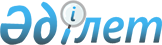 Об образовании границ избирательных участков по городу Астане
					
			Утративший силу
			
			
		
					Решение акима города Астаны от 13 декабря 2018 года № 01-21. Зарегистрировано Департаментом юстиции города Астаны 14 декабря 2018 года № 1193. Утратило силу решением акима города Астаны от 21 декабря 2023 года № 1-22.
      Сноска. Утратило силу решением акима города Астаны от 21.12.2023 № 1-22 (вводится в действие по истечении десяти календарных дней после дня его первого официального опубликования).
      Сноска. Заголовок - в редакции решения акима города Астаны от 24.10.2023 № 01-20 (вводится в действие по истечении десяти календарных дней после дня его первого официального опубликования).
      В соответствии со статьей 23 Конституционного закона Республики Казахстан от 28 сентября 1995 года "О выборах в Республике Казахстан", статьей 37 Закона Республики Казахстан от 23 января 2001 года "О местном государственном управлении и самоуправлении в Республике Казахстан", аким города Астаны РЕШИЛ:
      1. Образовать избирательные участки на территории города Астаны в границах согласно приложениям 1, 2, 3, 4, 5, 6.
      Сноска. Пункт 1 - в редакции решения акима города Астаны от 20.09.2022 № 1-173 (вводится в действие по истечении десяти календарных дней после дня его первого официального опубликования); с изменением, внесенным решением акима города Астаны от 24.10.2023 № 01-20 (вводится в действие по истечении десяти календарных дней после дня его первого официального опубликования).


      2. Признать утратившими силу:
      1) решение акима города Астаны от 11 апреля 2014 года № 03-11 "О границах избирательных участков по городу Астане" (зарегистрировано в Реестре государственной регистрации нормативных правовых актов за № 808, опубликовано в газетах "Астана ақшамы", "Вечерняя Астана" 13 мая 2014 года);
      2) решение акима города Астаны от 28 апреля 2017 года № 104-8 "О внесении изменений и дополнений в решение акима города Астаны от 11 апреля 2014 года № 03-11 "О границах избирательных участков по городу Астане" (зарегистрировано в Реестре государственной регистрации нормативных правовых актов за № 1103, опубликовано в газетах "Астана ақшамы", "Вечерняя Астана" 18 мая 2017 года).
      3. Руководителю Государственного учреждения "Аппарат акима города Астаны" в установленном законодательством Республики Казахстан порядке обеспечить: 
      1) государственную регистрацию настоящего решения в территориальном органе юстиции;
      2) направление копии настоящего решения в течение десяти календарных дней со дня государственной регистрации в бумажном и электронном виде на казахском и русском языках в Республиканское государственное предприятие на праве хозяйственного ведения "Республиканский центр правовой информации Министерства юстиции Республики Казахстан" для официального опубликования и включения в Эталонный контрольный банк нормативных правовых актов Республики Казахстан;
      3) в течение десяти календарных дней со дня государственной регистрации настоящего решения направление его копии для официального опубликования в периодических печатных изданиях, распространяемых на территории города Астаны; 
      4) размещение настоящего решения на интернет-ресурсе акимата города Астаны после его официального опубликования. 
      4. Контроль за исполнением настоящего решения возложить на заместителя акима города Астаны Аманшаева Е.А.
      5. Настоящее решение вводится в действие со дня его первого официального опубликования.
      СОГЛАСОВАНОПредседатель городскойизбирательной комиссиигорода Астаны_______________________ И. Жалбиров"___" ___________ 2018 года Границы избирательных участков района "Алматы" города Астаны
      Сноска. Приложение 1 - в редакции решения акима города Астаны от 24.10.2023 № 01-20 (вводится в действие по истечении десяти календарных дней после дня его первого официального опубликования). Избирательный участок № 1 (центр – Некоммерческое национальное общество "Евразийский национальный университет им. Л.Н. Гумилева", улица Қажымұқана, № 13)
      Границы: проспект Абылай хана, дома № 2, 2А, 4/2, 4/4, 6/1, 6/2, 6/3, 6/4, 6/5, 12/2, 14/1, 14/2, улица Қажымұқана, дом № 15. Избирательный участок № 2 (центр – Некоммерческое национальное общество "Евразийский национальный университет им. Л.Н. Гумилева", Дом студентов, проспект М. Жұмабаева, № 14)
      Границы: проспект М. Жұмабаева, дома № 11, 12, 12А, 12/1, 14, 16, 16/1, 16/2, 16/3, 18, улица Ж. Жирентаева, дом № 10, улица А. Петрова, дома № 26, 26/1, 28/1, 32/1, 32/2. Избирательный участок № 3 (центр – Некоммерческое национальное общество "Евразийский национальный университет им. Л.Н. Гумилева", Дом студентов, проспект М. Жұмабаева, № 14/1)
      Границы: проспект Абылай хана, дома № 16, 16/1, 18, 20, 20А, 20Б, 23, 24, 25, 25/1, 25/2, 26, 26/1, 27/1 проспект М. Жұмабаева, дома № 2, 4, 4/2, 4Б, 6, 14/1. Избирательный участок № 4 (центр – Государственное коммунальное казенное предприятие "Колледж общественного питания и сервиса" акимата города Астаны, улица Б. Майлина, № 12)
      Границы: от улицы Б. Майлина по нечетной стороне проспекта М. Жұмабаева до проспекта Б. Момышұлы, по нечетной стороне проспекта Б. Момышұлы до улицы Қ. Сәтбаева, по четной стороне улицы Қ. Сәтбаева до улицы Б. Майлина, по четной стороне улицы Б. Майлина до проспекта М. Жұмабаева, исключая дома № 2, 2А по переулку Қосбасар, дома № 2, 2/1, 4, 4/1 по улице Манатау, дома № 16/1, 16/2, 16/3, 18 по улице Қ. Сәтбаева, дома № 16/2, 16/3, 16/8, 16/9, 16/11. Избирательный участок № 5 (центр – Государственное коммунальное казенное предприятие "Колледж общественного питания и сервиса" акимата города Астаны, улица Б. Майлина, № 12)
      Границы: улица Б. Майлина, дом № 14, улица Қ. Сәтбаева, дома № 19, 19/1, 21, 23, 23/1, 23/2, 25, 29/1. Избирательный участок № 6 (центр – Государственное коммунальное казенное предприятие "Колледж общественного питания и сервиса" акимата города Астаны, улица Б. Майлина, № 12)
      Границы: улица Б. Майлина, дом №8, проспект Тәуелсiздiк, дом № 34/10, проспект Б. Момышұлы дома № 13А, 13/1, 13/2, 13/3, 15А, 15/2, 15/3, 17, 17/2, 19, 19/1, 19/2. Избирательный участок № 7 (центр – Коммунальное государственное учреждение "Школа-лицей № 28" акимата города Астаны, улица А. Петрова, № 8)
      Границы: улица Қажымұқана, дома № 2, 4, проспект Тәуелсіздік, дома № 4/1, 4/3, 6/1, 6/2, 6/3, 8, 12, 12/1, 12/2, 14, 14/1, 14/2, улица А. Петрова, дома № 2, 2/1, 4, 10, 10/1. Избирательный участок № 8 (центр – Коммунальное государственное учреждение "Школа-лицей № 28" акимата города Астаны, улица А. Петрова, № 8)
      Границы: улица А. Петрова, дома № 5, 5/2, 7, 7/1, 9, 12, 12/1, 12/2, 12/3, 14, 14/1, 14/2, 14/3, 16, 16/2, 16/3, улица күйші Дина, дома № 3/1, 7. Избирательный участок № 9 (центр – Коммунальное государственное учреждение "Специализированная детско-юношеская спортивная школа № 10 по хоккею с шайбой" акимата города Астаны, улица Қажымұқана, № 9)
      Границы: улица Қажымұқана, дома № 6, 6/1, 8, 8/1, 10/1, 12, 12А, 12Б, 12В, улица Қ. Сәтбаева, дома № 1, 1/1, 4, 4/1, 6, улица А. Петрова, дома № 1, 1/1, 3. Избирательный участок № 10 (центр – Государственное коммунальное предприятие на праве хозяйственного ведения "Школа-гимназия № 30" акимата города Астаны, улица А. Петрова, № 11)
      Границы: улица Қ. Сәтбаева, дома № 3, 3/1, 5, 7, 7/1, 8, 9, 10, улица А. Петрова, дома № 5/3, 17, 17/1, 19, 19/1, 21/2, 21/3. Избирательный участок № 11 (центр – Государственное коммунальное предприятие на праве хозяйственного ведения "Школа-гимназия № 30" акимата города Астаны, улица А. Петрова, № 11)
      Границы: улица Қ. Сәтбаева, дома № 9/1, 11, 11/1, 11/2, 11/3, 11/4, 11/5, 13, 13/3, 15, улица А. Петрова, дома № 9/1, 13, 16/1, 18/1, 20, улица күйші Дина, дома № 11/1, 13, 15. Избирательный участок № 12 (центр – Государственное коммунальное предприятие на праве хозяйственного ведения "Школа-гимназия № 22" акимата города Астаны, улица Ж. Жирентаева, № 16)
      Границы: улица Қажымұқана, дома № 22/1, 26, 28, улица Ж. Жирентаева, дома № 9, 13, 14, 20, 20/1, проспект М. Жұмабаева, дома № 1, 3, 3/1, 5, улица А. Петрова, дом № 23/2. Избирательный участок № 13 (центр – Государственное коммунальное предприятие на праве хозяйственного ведения "Школа-гимназия № 22" акимата города Астаны, улица Ж. Жирентаева, № 16)
      Границы: проспект М. Жұмабаева, дома № 5/1, 5/2, 7, 7/1, 9, 9/1, 9/2, улица А. Петрова, дома № 23, 23/1, 30/1, 31/1, 32. Избирательный участок № 14 (центр – Учреждение высшего образования "Евразийский гуманитарный институт", проспект М. Жұмабаева, № 4А)
      Границы: проспект Абылай хана, дома № 28, 29/1, 30, 32/1, 32/2, 36, 36А, 38, улица күйші Дина, дома № 31, 33, проспект М. Жұмабаева, дома № 16/4, 18/1, улица М. Төлебаева, дома № 2, 3, 4, 5, 6, 7, 8, 9, 10, 11, 12, 13, 14, 15, 17, 19, VIP-городок, дома № 1, 2, 4, 5, 6, 7, 8, 9, 10, 11, 12, 14, 15, 16, 17, 18, 19, 20, 22, 24, 28, 36, 37. Избирательный участок № 15 (центр – Товарищество с ограниченной ответственностью "Педагогический колледж Международного университета Астана", улица І. Жансүгірұлы, № 4)
      Границы: проспект Абылай хана, дома № 11/3, 11/4, проспект Ш. Құдайбердіұлы, дома № 2, 2А, 2/1, 2/2, 2/4, 2/6, 2/7, 4, 4/3, 4/4. Избирательный участок № 16 (центр – Товарищество с ограниченной ответственностью "Педагогический колледж Международного университета Астана", улица І. Жансүгірұлы, № 4)
      Границы: проспект Абылай хана, дома № 3, 3/1, 4, 5А, 5/1, 5/2, 5/3, 6, 9, 9/1, 9/2, 10, 11, 11/1, 11/2, 12, 12/1, 14. Избирательный участок № 17 (центр – Государственное коммунальное предприятие на праве хозяйственного ведения "Школа-гимназия № 32" акимата города Астаны, проспект Абылай хана, № 25/3)
      Границы: проспект Абылай хана, дома № 17, 17А, 17Б, 17/1, 19, 19/1, 19/2, 19/3, 19/4, 21, улица І. Жансүгірұлы, дома № 4/1, 4/2, 4/3, 4/4, 6/1, 6/2, 8/3, 10, 10/1, 10/2, проспект Ш. Құдайбердіұлы, дома № 8, 10, 12, 14, 16, 18. Избирательный участок № 18 (центр – Государственное коммунальное предприятие на праве хозяйственного ведения "Школа-гимназия № 32" акимата города Астаны, проспект Абылай хана, № 25/3)
      Границы: от улицы Манаса по нечетной стороне проспекта Ш. Құдайбердіұлы до набережной реки Есиль, вдоль набережной реки Есиль до железнодорожного полотна, вдоль железнодорожного полотна до улицы Манаса, по нечетной стороне улицы Манаса до проспекта Ш. Құдайбердіұлы, включая дома № 13, 13/1, 13/2, 15 по улице Манаса и дома № 20, 22, 22/1, 24, 24/1 по проспекту Ш. Құдайбердіұлы. Избирательный участок № 19 (центр – Государственное коммунальное предприятие на праве хозяйственного ведения "Школа-лицей № 37 имени Сырбая Мауленова" акимата города Астаны, улица күйші Дина, № 44/3)
      Границы: улица Манаса, дома № 22/1, 22/2, улица К. Рыскулбекова, дома № 27/3, 29, 29А, 31/1, проспект Ш. Құдайбердіұлы, дом № 17/6. Избирательный участок № 20 (центр – Государственное коммунальное предприятие на праве хозяйственного ведения "Школа-лицей № 37 имени Сырбая Мауленова" акимата города Астаны, улица күйші Дина, № 44/3)
      Границы: улица К. Рыскулбекова, дома № 11/2, 11/3, 17, 19, проспект Ш. Құдайбердіұлы, дома № 30, 30/1, 32, 36, 36/1, 36/2, 36/3, улица күйші Дина, дом № 46/3. Избирательный участок № 21 (центр – Государственное коммунальное предприятие на праве хозяйственного ведения "Школа-лицей № 37 имени Сырбая Мауленова" акимата города Астаны, улица күйші Дина, № 44/3)
      Границы: проспект Абылай хана, дома № 33, 35, 37, 37/1, 39, 41, 41/1, 41/2, 43, 43/1, улица күйші Дина, дома № 36, 36/1, 36/2, 36/3, 38, 40, 40/1, 42, 44, 44/1. Избирательный участок № 22 (центр – Коммунальное государственное учреждение "Школа-лицей № 38" акимата города Астаны, улица Ғ. Мүсірепова, № 8/2)
      Границы: проспект Абылай хана, дома № 47, 49, 49/1, 49/2, 49/3, 51, улица Ғ. Мүсірепова, дома № 1, 5, 5/1, 5/2, 7, 7/1, улица К. Рыскулбекова, дома № 2/1, 4/2, 4/3, 4/4. Избирательный участок № 23 (центр – Коммунальное государственное учреждение "Школа-лицей № 38" акимата города Астаны, улица Ғ. Мүсірепова, № 8/2)
      Границы: улица Ғ. Мүсірепова, дома № 2, 2/1, 2/2, 4, 6, 6/1, 6/2, 7/3, 9, 10, 10/2, 10/3, 12, 14, 14/1, проспект Ш. Құдайбердіұлы, дома № 40, 42, 44, 46, проспект Абылай хана, дом № 55/1. Избирательный участок № 24 (центр – Коммунальное государственное учреждение "Школа-лицей № 38" акимата города Астаны, улица Ғ.Мүсірепова, № 8/2)
      Границы: проспект Абылай хана, дома № 55, 57, 57/1, 57/2, 59, 59/1, улица Ғ. Мұстафина, дома № 1, 1/1, 1/2, 1/3, 3, 3/1, 3/2, 3/3, 5, 5/1, 7, 7/1, 7/2, 9, улица Ғ. Мүсірепова, дома № 4/2, 6/3, 6/4. Избирательный участок № 25 (центр – Коммунальное государственное учреждение "Школа-гимназия № 52 имени Беимбета Майлина" акимата города Астаны, улица Бурабай, № 38)
      Границы: от улицы Ертіс по нечетной стороне улицы Қозыбасы до улицы Бекарыс, по нечетной стороне улицы Бекарыс до проспекта Ш. Құдайбердіұлы, по нечетной стороне проспекта Ш. Құдайбердіұлы до улицы Ғ. Мұстафина, по четной стороне улицы Ғ. Мұстафина до железнодорожного полотна, по железнодорожному полотну до улицы Ертіс, по нечетной стороне улицы Ертіс до улицы Қозыбасы. Избирательный участок № 26 (центр – Коммунальное государственное учреждение "Средняя школа № 29" акимата города Астаны, жилой массив Железнодорожный, улица. М. Горького, № 22)
      Границы: от трассы "Астана - Қарағанды" по улице В. Маяковского до улицы А377, по улице А377 до улицы А336, по улице А366 до проспекта Әль-Фараби, по проспекту Әль-Фараби до улицы А337, по улице А337 до северной границы жилого массива Железнодорожный, вдоль северной границы жилого массива Железнодорожный до объездной трассы, по объездной трассе до трассы "Астана - Қарағанды", включая разъезд № 101. Избирательный участок № 27 (центр – Государственное коммунальное предприятие на праве хозяйственного ведения "Дворец школьников имени аль-Фараби" акимата города Астаны, жилой массив Железнодорожный, улица Ж. Жабаева, № 14)
      Границы: от трассы "Астана - Қарағанды" по улице В. Маяковского до улицы А377, по улице А377 до улицы А336, по улице А366 до проспекта Әль-Фараби, по проспекту Әль-Фараби до улицы А337, вдоль северной границы жилого массива Железнодорожный до переулка Қобда, по четной стороне переулка Қобда до трассы "Астана - Қарағанды", включая войсковую часть № 68665. Избирательный участок № 28 (центр – Коммунальное государственное учреждение "Средняя школа № 13" акимата города Астаны, жилой массив Промышленный, улица Шалкөде, № 5)
      Границы: от улицы Көкжелек по нечетной стороне улицы Бұлбұл до улицы Ө. Жәнібека, по четной стороне улицы Ө. Жәнібека до улицы Н. Ахметбекова, по нечетной стороне улицы Н. Ахметбекова до улицы Қордай, по четной стороне улицы Қордай до улицы Айнакөл, по четной стороне улицы Айнакөл до улицы М. Төлебаева, по нечетной стороне улицы М. Төлебаева до улицы Көкжелек, по четной стороне улицы Көкжелек до улицы Бұлбұл. Избирательный участок № 29 (центр – Коммунальное государственное учреждение "Средняя школа № 57 имени Машхур Жусупа" акимата города Астаны, жилой массив Промышленный, улица Шарбақты, № 46)
      Границы: от улицы Б. Серікбаева по нечетной стороне улицы Құлагер до улицы Шалкөде, по нечетной стороне улицы Шалкөде до улицы Шарбақты, по четной стороне улицы Шарбақты до улицы Қордай, по четной стороне улицы Қордай до улицы Н. Ахметбекова, по четной стороне улицы Н. Ахметбекова до улицы Ө. Жәнібека, по четной стороне улицы Ө. Жәнібека до улицы Б. Серікбаева, по четной стороне улицы Б. Серікбаева до улицы Құлагер. Избирательный участок № 30 (центр – Коммунальное государственное учреждение "Средняя школа № 57 имени Машхур Жусупа" акимата города Астаны, жилой массив Промышленный, улица Шарбақты, № 46)
      Границы: от улицы А. Байтұрсынұлы по нечетной стороне улицы Шарбақты до улицы Құлагер, по улице Құлагер до улицы Көкарал, по нечетной стороне улицы Көкарал до улицы М. Төлебаева, по улице М. Төлебаева до переулка Қобда, по переулку Қобда до проспекта Абылай хана, по четной стороне проспекта Абылай хана до улицы А431, по улице А431 до улицы А91, по улице А91 до улицы А82, по улице А82 до улицы А. Байтұрсынұлы, по нечетной стороне улицы А. Байтұрсынұлы до улицы Шарбақты исключая дома № 2, 5 по улице А92, дом № 14 по улице А91, дома № 51, 53, 53/1 по улице А. Байтұрсынұлы. Избирательный участок № 31 (центр – Коммунальное государственное учреждение "Школа-центр дополнительного образования № 43" акимата города Астаны, жилой массив Мичурино, улица Бастау, № 2)
      Границы: Дома в границах жилого массива Мичурино. Избирательный участок № 32 (центр – Коммунальное государственное учреждение "Средняя школа № 44" акимата города Астаны, жилой массив Интернациональный, улица Нұрлыжол, № 8)
      Границы: от улицы Х. Болғанбаева по трассе "Астана - Қарағанды" до улицы Армандастар, по четной стороне улицы Армандастар до улицы Мереке, по нечетной стороне улицы Мереке до улицы Көлсай, по четной стороне улицы Көлсай до набережной реки Есиль, вдоль набережной реки Есиль до улицы Х. Болғанбаева, по улице Х. Болғанбаева до трассы "Астана - Қарағанды". Избирательный участок № 33 (центр – Коммунальное государственное учреждение "Средняя школа № 42" акимата города Астаны, жилой массив Күйгенжар, улица Жаңатұрмыс, № 6/2)
      Границы: дома в границах жилого массива Күйгенжар. Избирательный участок № 34 (центр – Коммунальное государственное учреждение "Школа-лицей "Қазғарыш" № 50 имени Райымбек батыра" акимата города Астаны, улица күйші Дина, № 6)
      Границы: Проспект Тәуелсіздік, дома № 16, 21, 21/4, 21/5, 21/6, 21/9, улица күйші Дина, дома № 1, 1/1, 4, 5, 5/1. Избирательный участок № 35 (центр – Коммунальное государственное учреждение "Школа-лицей "Қазғарыш" № 50 имени Райымбек батыра" акимата города Астаны, улица күйші Дина, № 6)
      Границы: улица күйші Дина, дома № 4А, 8, 8/1, 8/2, 11, 12, 12/1, 12/2, 13, 15 улица Б. Майлина, дома № 7, 7/1, 7/2, 9, 11/1, 13, 14, улица Қ. Сәтбаева, дома № 15, 17, 17/1, 17/2. Избирательный участок № 36 (центр – Коммунальное государственное учреждение "Школа-лицей № 48 имени Ахмета Байтурсынулы" акимата города Астаны, улица Ж. Жирентаева, № 15/2)
      Границы: улица Қажымұқана, дома № 14, 14/1, 16, 18, 18/2, 20, 22, улица Ж. Жирентаева, дома № 13/1, 15/1, 19, 21, 22, улица Қ. Сәтбаева, дома № 4/2, 6/1. Избирательный участок № 37 (центр – Коммунальное государственное учреждение "Школа-лицей № 48 имени Ахмета Байтурсынулы" акимата города Астаны, улица Ж. Жирентаева, № 15/2)
      Границы: улица Ж. Жирентаева, дома № 4, 4/1, 6/1, улица күйші Дина, дома № 23, 23/1, 23/2, 25, 25/1, 25/2, 28, 28/1. Избирательный участок № 38 (центр – Государственное коммунальное предприятие на праве хозяйственного ведения "Высший Медицинский Колледж" акимата города Астаны, проспект Ш. Құдайбердіұлы, № 16)
      Границы: проспект Абылай хана, дома № 25/3, 27/3, 27/4, 29/2, 33, улица Манаса, дома № 3, 3/1, 4, 5, 6, 6/1, 7, 8, 9, 9А, 11/1, 11/2, 11/3, улица күйші Дина, дома № 35, 37, 39, 39/1, проспект Ш. Құдайбердіұлы, дом № 8. Избирательный участок № 39 (центр – Государственное коммунальное предприятие на праве хозяйственного ведения "Школа-гимназия № 51 имени Мустафы Шокая" акимата города Астаны, жилой массив Қараөткел, улица Аманат, № 5)
      Границы: от проспекта М. Жұмабаева по нечетной стороне улицы Айнакөл до улицы Қордай, по нечетной стороне улицы Қордай до улицы Сұлутөбе, по четной стороне улицы Сұлутөбе до проспекта М. Жұмабаева, по четной стороне проспекта М. Жұмабаева до улицы Айнакөл. Избирательный участок № 40 (центр – Государственное коммунальное предприятие на праве хозяйственного ведения "Школа-гимназия № 51 имени Мустафы Шокая" акимата города Астаны, жилой массив Қараөткел, улица Аманат, № 5)
      Границы: от улицы Обаған по нечетной стороне проспекта М. Жұмабаева до улицы Сұлутөбе, по нечетной стороне улицы Сұлутөбе до улицы Қордай, по нечетной стороне улицы Қордай до улицы М. Төлебаева, по нечетной стороне улицы М. Төлебаева до улицы Б. Майлина, по нечетной стороне улицы Б. Майлина до проспекта М. Жұмабаева, включая дома № 30, 30/1, 30А по улице күйші Дина и дом № 31 по улице Б. Майлина, по четной стороне проспекта М. Жұмабаева до проспекта Б. Момышұлы, по четной стороне проспекта Б. Момышұлы до улицы Сырымбет, по четной стороне улицы Сырымбет до улицы Обаған, по четной стороне улицы Обаған до проспекта М. Жұмабаева. Избирательный участок № 41 (центр – Государственное коммунальное предприятие на праве хозяйственного ведения "Школа-гимназия № 51 имени Мустафы Шокая" акимата города Астаны, жилой массив Қараөткел, улица Аманат, № 5)
      Границы: от улицы Қ. Сәтбаева по четной стороне улицы күйші Дина до проспекта М. Жұмабаева, по нечетной стороне проспекта М. Жұмабаева до улицы Б. Майлина, по нечетной стороне улицы Б. Майлина до улицы Қ. Сәтбаева, по четной стороне улицы Қ. Сәтбаева до улицы күйші Дина, исключая дома № 28, 28/1 по улице күйші Дина, дом № 31 по улице Б. Майлина и включая дома № 2, 2А по переулку Қосбасар, дома № 2, 2/1, 4, 4/1 по улице Манатау, дома № 16/1, 16/2, 16/3, 18 по улице Қ. Сәтбаева, дома № 16/2, 16/3, 16/8, 16/9, 16/11.  Избирательный участок № 42 (центр – Коммунальное государственное учреждение "Школа-лицей № 53 имени Бауыржана Момышұлы" акимата города Астаны, улица Қарқабат, № 17)
      Границы: от проспекта Б. Момышұлы по четной стороне улицы Қ. Сәтбаева до переулка Қосалқа, по нечетной стороне переулка Қосалқа до улицы Аманат, по четной стороне улицы Аманат до проспекта Б. Момышұлы, по четной стороне проспекта Б. Момышұлы до улицы Қ. Сәтбаева. Избирательный участок № 43 (центр – Коммунальное государственное учреждение "Школа-лицей № 53 имени Бауыржана Момышұлы" акимата города Астаны, улица Қарқабат, № 17)
      Границы: от переулка Қосалқа по четной стороне улицы Қ. Сәтбаева до улицы Обаған, по четной стороне улицы Обаған до улицы Сырымбет, по нечетной стороне улицы Сырымбет до переулка Қосалқа, по четной стороне переулка Қосалқа до улицы Қ. Сәтбаева, включая дом № 16 по проспекту Б. Момышұлы и дом № 31 по улице Қ. Сәтбаева. Избирательный участок № 44 (центр – Коммунальное государственное учреждение "Школа-лицей № 53 имени Бауыржана Момышұлы" акимата города Астаны, улица Қарқабат, № 17)
      Границы: от проспекта Тәуелсіздік по нечетной стороне улицы Қалба до улицы Балбырауын, по нечетной стороне улицы Балбырауын до улицы Қарқабат, по нечетной стороне улицы Қарқабат до улицы Қ. Сәтбаева, по нечетной стороне улицы Қ. Сәтбаева до проспекта Б. Момышұлы, по четной стороне проспекта Б. Момышұлы до проспекта Тәуелсіздік, по четной стороне проспекта Тәуелсіздік до улицы Қалба, исключая дом № 31 по улице Қ. Сәтбаева. Избирательный участок № 45 (центр – Государственное коммунальное предприятие на праве хозяйственного ведения "Школа-лицей № 64" акимата города Астаны, улица Ғ. Мүсірепова, № 15)
      Границы: улица Ғ. Мұстафина, дома № 21/5, 21/6, 21/7, улица К. Рыскулбекова, дома № 16/1, 16/2. Избирательный участок № 46 (центр – Государственное коммунальное предприятие на праве хозяйственного ведения "Школа-лицей № 64" акимата города Астаны, улица Ғ. Мүсірепова, № 15)
      Границы: проспект Ш. Құдайбердіұлы, дома № 25/1, 25/2, 29/1. Избирательный участок № 47 (центр – Государственное коммунальное предприятие на праве хозяйственного ведения "Школа-лицей № 64" акимата города Астаны, улица Ғ. Мүсірепова, № 15)
      Границы: от улицы Ғ. Мүсірепова по нечетной стороне проспекта Ш. Құдайбердіұлы до улицы Қ. Рыскұлбекова, по четной стороне Қ. Рыскұлбекова до железнодорожного полотна, по железнодорожному полотну до улицы Ғ. Мүсірепова, по нечетной стороне улицы Ғ. Мүсірепова до проспекта Ш. Құдайбердіұлы, исключая дома № 16/1, 16/2 по улице Қ. Рыскұлбекова. Избирательный участок № 48 (центр – Коммунальное государственное учреждение "Централизованная библиотечная система" акимата города Астаны, проспект Ш. Құдайбердіұлы, № 25/3)
      Границы: проспект Абылай хана, дома № 45, 45А, 45Г, 45Е, улица Қ. Рыскұлбекова, дома № 1, 2, 2/2, 4, 4/1, 5, 6, 6А, 7, 7/1, 8, 8А, 8/1, 8/2, 8/3, 9, 11, 11/1, 13, 15, проспект Ш. Құдайбердіұлы, дом № 38, улица Ғ. Мүсірепова, дом № 7/2. Избирательный участок № 49 (центр – Государственное коммунальное предприятие на праве хозяйственного ведения "Школа-гимназия № 63" акимата города Астаны, улица Лепсi, № 38)
      Границы: от переулка Қобда по четной стороне улицы М. Төлебаева до переулка Қызылкөл, по четной стороне переулка Қызылкөл до проспекта Абылай хана, по нечетной стороне проспекта Абылай хана до улицы Ертіс, по четной стороне улицы Ертіс до проспекта Ш. Құдайбердіұлы, по четной стороне проспекта Ш. Құдайбердіұлы до проспекта Р. Қошқарбаева, по нечетной стороне проспекта Р. Қошқарбаева до железнодорожного полотна, по железнодорожному полотну до переулка Қобда, по нечетной стороне переулка Қобда до улицы М. Төлебаева. Избирательный участок № 50 (центр – Государственное коммунальное предприятие на праве хозяйственного ведения "Школа-гимназия № 63" акимата города Астаны, улица Лепсi, № 38)
      Границы: от проспекта Р. Қошқарбаева по нечетной стороне проспекта Ш. Құдайбердіұлы до улицы Лепсі, по четной стороне улицы Лепсі до железнодорожного полотна, по железнодорожному полотну до проспекта Р. Қошқарбаева, по четной стороне проспекта Р. Қошқарбаева до улицы Лепсі. Избирательный участок № 51 (центр – Учреждение "Школа-лицей "NURORDA", улица Қ. Аманжолова, № 34)
      Границы: от проспекта Тәуелсіздік по четной стороне улицы Қалба до улицы Балбырауын, по четной стороне улицы Балбырауын до улицы Қарқабат, по четной стороне улицы Қарқабат до улицы Қ. Сәтбаева, по нечетной стороне улицы Қ. Сәтбаева до улицы Обаған, по четной стороне улицы Обаған до проспекта М. Жұмабаева, по нечетной стороне проспекта М. Жұмабаева до улицы Балқантау, по нечетной стороне улицы Балқантау до улицы Ақыртас, по нечетной стороне улицы Ақыртас до проспекта Тәуелсіздік, по четной стороне проспекта Тәуелсіздік до улицы Қалба. Избирательный участок № 52 (центр – Государственное коммунальное предприятие на праве хозяйственного ведения "Школа-лицей № 92" акимата города Астаны, улица А351, № 3)
      Границы: от проспекта Р. Қошқарбаева по нечетной стороне проспекта Тәуелсіздік до улицы Ж. Нәжімеденова, по нечетной стороне улицы Ж. Нәжімеденова до улицы Ш. Қалдаяқова, по нечетной стороне улицы Ш. Қалдаяқова до русла реки Есиль, вдоль русла реки Есиль до проспекта Р. Қошқарбаева, по четной стороне проспекта Р. Қошқарбаева до проспекта Тәуелсiздiк. исключая дом № 9 по улице А. Байтұрсынұлы и дом № 10 по проспекту Р. Қошқарбаева. Избирательный участок № 53 (центр – Государственное коммунальное предприятие на праве хозяйственного ведения "Школа-лицей № 70" акимата города Астаны, улица Майқайың, № 1)
      Границы: от проспекта Тәуелсiздiк по четной стороне проспекта Б. Момышұлы до проспекта Р. Қошқарбаева, по нечетной стороне проспекта Р. Қошқарбаева до проспекта Тәуелсiздiк, по нечетной стороне проспекта Тәуелсiздiк до проспекта Б. Момышұлы. Избирательный участок № 54 (центр – Государственное коммунальное предприятие на праве хозяйственного ведения "Школа-гимназия № 83 имени Ибрая Алтынсарина" акимата города Астаны, улица А. Байтұрсынұлы, № 35)
      Границы: улица К. Әзірбаева, дома № 10, 12, 14, 14/1, 16, улица А. Бөлекпаева, дома № 8, 9, 9/1, проспект Р. Қошқарбаева, дом № 50/1. Избирательный участок № 55 (центр – учреждение школа-лицей "NURORDA", улица Қ. Аманжолова, № 34)
      Границы: от проспекта Тәуелсіздік по четной стороне улицы Ақыртас до улицы Балқантау, по четной стороне улицы Балқантау до проспекта М. Жұмабаева, по нечетной стороне проспекта М. Жұмабаева до улицы Айнакөл, по нечетной стороне улицы Айнакөл до улицы С. Нұрмағамбетова, по улице С. Нұрмағамбетова до проспекта Р. Қошқарбаева по четной стороне проспекта Р. Қошқарбаева до проспекта Тәуелсіздік, по четной стороне проспекта Тәуелсіздік до улицы Ақыртас, исключая дома № 60/5, 62/1 по улице Айнакөл и дома № 23, 25, 27, 27/1, 27/2, 29, 31, 37 по проспекту Р. Қошқарбаева. Избирательный участок № 56 (центр – Государственное коммунальное предприятие на праве хозяйственного ведения "Школа-лицей № 72" акимата города Астаны, улица А. Байтұрсынұлы, № 25)
      Границы: проспект Р. Қошқарбаева, дома № 40, 40/1, 42, 44, 46, 46/1, 46/2. Избирательный участок № 57 (центр – Государственное коммунальное предприятие на праве хозяйственного ведения "Школа-лицей № 72" акимата города Астаны, улица А. Байтұрсынұлы, № 25)
      Границы: улица 23-15, дома № 12, 12/1, 14, проспект Р. Қошқарбаева, дома № 32, 32/1, 32/2, 32/3, улица А. Байтұрсынұлы, дома № 23, 23/1, 23/2. Избирательный участок № 58 (центр – Государственное коммунальное предприятие на праве хозяйственного ведения "Дворец школьников имени аль-Фараби" акимата города Астаны, проспект Б. Момышұлы, № 5)
      Границы: от ручья Акбулак по нечетной стороне проспекта Тәуелсіздік до улицы Шарль де Голль, по нечетной стороне улицы Шарль де Голль до улицы А.Токпанова, по нечетной стороне улицы А.Токпанова до переулка Тасшоқы, по нечетной стороне переулка Тасшоқы до улицы Қадырғали Жалайыри, по нечетной стороне Қадырғали Жалайыри до улицы Елім-ай, вдоль русла реки Есиль до ручья Акбулак, вдоль ручья Акбулак до проспекта Тәуелсіздік, исключая дома № 21, 21/2, 21/4, 21/5, 21/6, 21/7, 21/9 по проспекту Тәуелсіздік. Избирательный участок № 59 (центр – Государственное коммунальное предприятие на праве хозяйственного ведения "Дворец школьников имени аль-Фараби" акимата города Астаны, проспект Б. Момышұлы, № 5)
      Границы: проспект Тәуелсiздiк, дома № 20, 22, 24А, 24Б, 26, 26/1, 28, улица күйші Дина, дома № 2/1, 2/2, 4/1, 4/2, улица Б. Майлина, дома № 3, 3/2, 5, 5/1, 5/2. Избирательный участок № 60 (центр – Государственное коммунальное предприятие на праве хозяйственного ведения "Школа-лицей № 73" акимата города Астаны, улица № А191, № 2)
      Границы: от проспекта Тәуелсіздік по четной стороне улицы Ш. Қалдаяқова до улицы А82, по улице А82 до набережной реки Есиль, вдоль набережной реки Есиль до проспекта Тәуелсіздік, по четной стороне проспекта Тәуелсіздік до улицы Ш. Қалдаяқова, включая дома № 23, 23/1, 23/2 по улице Ш. Қалдаяқова. Избирательный участок № 61 (центр – Государственное коммунальное предприятие на праве хозяйственного ведения "Школа-гимназия № 74 имени Мукагали Макатаева" акимата города Астаны, улица Т. Жүргенова, № 29)
      Границы: от улицы Т. Жүргенова по четной стороне проспекта Р. Қошқарбаева до улицы Қордай, по нечетной стороне улицы Қордай до улицы Сарын, по улице Сарын до улицы Т. Жүргенова, по четной стороне улицы Т. Жүргенова до проспекта Р. Қошқарбаева, включая дома № 81, 83, 85 по улице Қордай. Избирательный участок № 62 (центр – Государственное коммунальное предприятие на праве хозяйственного ведения "Школа-гимназия № 74 имени Мукагали Макатаева" акимата города Астаны, улица Т. Жүргенова, № 29)
      Границы: от улицы Айнакөл по четной стороне улицы Т. Жүргенова до проспекта Р. Қошқарбаева, по нечетной стороне проспекта Р. Қошқарбаева до улицы Қордай, по нечетной стороне улицы Қордай до улицы Айнакөл, по четной стороне улицы Айнакөл до улицы Т. Жүргенова, исключая дома № 56, 56/1 по улице Айнакөл. Избирательный участок № 205 (центр – Государственное коммунальное предприятие на праве хозяйственного ведения "Медицинский центр психического здоровья" акимата города Астаны, улица І. Жансүгірұлы, № 12)
      Улица І. Жансүгірұлы, № 12. Избирательный участок № 206 (центр – Государственное коммунальное предприятие на праве хозяйственного ведения "Городской центр фтизиопульмонологии" акимата города Астаны, жилой массив Железнодорожный, улица А1, № 5, блок Б)
      Границы: Жилой массив Железнодорожный, улица А1, № 5, блок Б. Избирательный участок № 207 (центр – Государственное коммунальное предприятие на праве хозяйственного ведения "Многопрофильный медицинский центр" акимата города Астаны, улица Манаса, № 17)
      Границы: улица Манаса, № 17. Избирательный участок № 208 (центр – Государственное коммунальное предприятие на праве хозяйственного ведения "Многопрофильная городская больница № 1" акимата города Астаны, проспект Тәуелсiздiк, № 3/1)
      Границы: проспект Тәуелсiздiк, № 3/1. Избирательный участок № 209 (центр – Акционерное общество "Национальный научный медицинский центр", проспект Абылай хана, № 42)
      Границы: Проспект Абылай хана, № 42. Избирательный участок № 210 (центр – Республиканское Государственное предприятие на праве хозяйственного ведения "Научно-исследовательский институт травматологии и ортопедии" Министерства здравоохранения Республики Казахстан, проспект Абылай хана, № 15А)
      Границы: проспект Абылай хана, № 15А. Избирательный участок № 211 (центр – Государственное коммунальное предприятие на праве хозяйственного ведения "Многопрофильная городская больница № 1" акимата города Астаны, проспект Р. Қошқарбаева, № 66)
      Границы: проспект Р. Қошқарбаева, № 66. Избирательный участок № 212 (центр – Государственное коммунальное предприятие на праве хозяйственного ведения "Многопрофильная городская детская больница № 2" акимата города Астаны, проспект Р. Қошқарбаева, № 64)
      Границы: Проспект Р. Қошқарбаева, № 64. Избирательный участок № 213 (центр – Государственное коммунальное предприятие на праве хозяйственного ведения "Многопрофильный медицинский центр" акимата города Астаны, жилой массив Железнодорожный, А1, № 5, блок Г)
      Границы: Жилой массив Железнодорожный, улица А1, № 5, блок Г.  Избирательный участок № 214 (центр – Государственное учреждение "Воинская часть 0112 "Президентский полк "Айбын" сил особого назначения службы государственной охраны Республики Казахстан, проспект Абылай хана, № 45)
      Границы: проспект Абылай хана, № 45. Избирательный участок № 307 (центр – Государственное коммунальное предприятие на праве хозяйственного ведения "Школа-лицей № 93" акимата города Астаны, улица Ж. Нәжімеденова, № 24)
      Границы: от улицы А77 по четной стороне улицы А. Байтұрсынұлы до улицы А82, по улице А82 до улицы Ш. Қалдаяқова, по нечетной стороне улицы Ш. Қалдаяқова до улицы А77, по улице А77 до улицы А. Байтұрсынұлы. Избирательный участок № 308 (центр – Государственное коммунальное предприятие на праве хозяйственного ведения "Школа-лицей № 72" акимата города Астаны, улица Ж. Нәжімеденова, № 8)
      Границы: от проспекта Тәуелсіздік по четной стороне улицы Ж. Нәжімеденова до улицы Ш. Қалдаяқова, по нечетной стороне улицы Ш. Қалдаяқова до проспекта Тәуелсіздік, по нечетной стороне проспекта Тәуелсіздік до улицы Ж. Нәжімеденова, исключая дом № 1 по улице Ш. Қалдаяқова и дома № 10, 10/1, 10/2, 10/3, 10/4 по улице Ж. Нәжімеденова. Избирательный участок № 309 (центр – Республиканское государственное казенное предприятие "Национальный музей Республики Казахстан" Комитета культуры Министерства культуры и спорта Республики Казахстан, проспект Тәуелсiздiк, № 54)
      Границы: от улицы Қ. Аманжолова по четной стороне улицы Ж. Нәжімеденова до проспекта М. Жұмабаева, по нечетной стороне проспекта М. Жұмабаева до улицы Ш. Қалдаяқова, по нечетной стороне улицы Ш. Қалдаяқова до улицы Қ. Аманжолова, по четной стороне улицы Қ. Аманжолова до улицы Ж. Нәжімеденова, исключая дом № 12 по улице Ж. Нәжімеденова, дом № 24 по улице Қ. Аманжолова и дома № 15, 15/1, 17 по улице Ш. Қалдаяқова, включая дом № 23 по улице Ж. Нәжімеденова. Избирательный участок № 310 (центр – "Республиканское государственное казенное предприятие "Государственный академический казахский музыкально-драматический театр имени Калибека Куанишбаева" Комитета культуры Министерства культуры и спорта Республики Казахстан, улица Калибека Куанышбаева, № 8/1")
      Границы: от проспекта Тәуелсіздік по четной стороне улицы А. Байтұрсынұлы до проспекта М. Жұмабаева, по нечетной стороне проспекта М. Жұмабаева до улицы Ж. Нәжімеденова, по нечетной стороне улицы Ж. Нәжімеденова до проспекта Тәуелсіздік, по четной стороне проспекта Тәуелсіздік до улицы А. Байтұрсынұлы, исключая дом № 23 по улице Ж. Нәжімеденова, дом № 10/2 по улице А. Байтұрсынұлы. Избирательный участок № 311 (центр – Коммунальное государственное учреждение "Школа-гимназия № 86 имени Мухтара Ауэзова" акимата города Астаны, улица А. Бөлекпаева, № 20)
      Границы: от улицы Т. Жүргенова по нечетной стороне А. Байтұрсынұлы до улицы Қордай, по нечетной стороне улицы Қордай до улицы Х. Доспановой, по улицы Х. Доспановой до улицы Т. Жүргенова, по четной стороне улицы Т. Жүргенова до улицы А. Байтұрсынұлы, исключая дом № 87 по улице Қордай, дома № 1, 1/1, 2, 2/1, 2/2, 2/3 по улице Х. Доспановой, дома № 26, 28, 32 по улице Т. Жүргенова, дом № 41 по улице А. Байтұрсынұлы и дом № 17 по улице А. Бөлекпаева. Избирательный участок № 312 (центр – Государственное коммунальное предприятие на праве хозяйственного ведения "Многопрофильная областная больница №2" при управлении здравоохранения Акмолинской области, улица Манаса, № 22)
      Границы: Улица Манаса, № 22. Избирательный участок № 323 (центр – Государственное коммунальное предприятие на праве хозяйственного ведения "Школа-гимназия № 32" акимата города Астаны, проспект Абылай хана, № 25/3)
      Границы: улица К. Рыскулбекова, дома № 27, 27/1, 27/2, проспект Ш. Құдайбердіұлы, дома № 17, 17/1, 17/3, 17/4, 17/5, 19, 19Б, 19/1, 19/2, 19/3, улица Манаса, дома № 14/2, 14/2А, 14/4. Избирательный участок № 324 (центр – Коммунальное государственное учреждение "Школа-гимназия № 52 имени Беимбета Майлина" акимата города Астаны, улица Бурабай, № 38)
      Границы: от улицы Лепсі по нечетной стороне проспекта Ш. Құдайбердіұлы до улицы Ертіс, по нечетной стороне улицы Ертіс до проспекта Абылай хана, по нечетной стороне проспекта Абылай хана до улицы Ғ. Мұстафина, по четной стороне улицы Ғ. Мұстафина до проспекта Ш. Құдайбердіұлы, по четной стороне проспекта Ш. Құдайбердіұлы до улицы Бекарыс, по четной стороне улицы Бекарыс до улицы Қозыбасы, по четной стороне улицы Қозыбасы до улицы Ертіс, по четной стороне улицы Ертіс до железнодорожного полотна, по железнодорожному полотну до улицы Лепсі, по нечетной стороне улицы Лепсі до проспекта Ш. Құдайбердіұлы. Избирательный участок № 325 (центр – Товарищество с ограниченной ответственностью "BINOM EDUCATION", школа-лицей "Binom school имени А. Байтұрсынұлы" улица А. Байтұрсынұлы, № 49А)
      Границы: улица А92 дома № 2, 5, улица А91 дом № 14, улица А. Байтұрсынұлы дома № 51, 53, 53/1. Избирательный участок № 326 (центр – Коммунальное государственное учреждение "Средняя школа № 44" акимата города Астаны, жилой массив Интернациональный, улица Нұрлыжол, № 8)
      Границы: от улицы Армандастар по трассе "Астана - Қарағанды" до объездной дороги, вдоль объездной дороги до набережной реки Есиль, вдоль набережной реки Есиль до улицы Көлсай, по нечетной стороне улицы Көлсай до улицы Мереке, по четной стороне улицы Мереке до улицы Армандастар, по нечетной стороне улицы Армандастар до трассы "Астана - Қарағанды", включая коттеджный поселок "Village-BAY", садоводческие общества жилого массива Интернациональный. Избирательный участок № 327 (центр – Коммунальное государственное учреждение "Централизованная библиотечная система" акимата города Астаны, проспект Ш. Құдайбердіұлы, № 25/3)
      Границы: улица Ғ. Мұстафина, дома № 15/2, 21, 21/1, 21/2, 21/3, 21/4. Избирательный участок № 328 (центр – Государственное коммунальное предприятие на праве хозяйственного ведения "Школа-лицей № 64" акимата города Астаны, улица Ғ. Мүсірепова, № 15)
      Границы: проспект Ш. Құдайбердіұлы, дома № 25/3, 25/4, 31, 31/1, 33, улица Ғ. Мұстафина, дома № 13, 13А, 13/1, 15, 15/1. Избирательный участок № 329 (центр – "Республиканское государственное казенное предприятие "Государственный академический казахский музыкально-драматический театр имени Калибека Куанишбаева" Комитета культуры Министерства культуры и спорта Республики Казахстан, улица Калибека Куанышбаева, № 8/1")
      Границы: улица А. Байтұрсынұлы, дома № 9, 17, 17/1, 17/2, 19, проспект Р. Қошқарбаева дома № 10, 26, 28, улица 23-15 дом № 11, улица Қ. Аманжолова дома № 32, 321/1. Избирательный участок № 330 (центр – Государственное коммунальное предприятие на праве хозяйственного ведения "Школа-гимназия № 91" акимата города Астаны, улица А. Храпатого, № 10)
      Границы: улица Ш. Қалдаяқова, дома № 1, 2, 2/1, 2/2, 4, 4/1, 4/2, 6, улица Ә. Тыныбаева, дома № 2, 4, 6, 6/1, улица А32, дома № 1, 1/1, 3, 5. Избирательный участок № 331 (центр – Государственное коммунальное предприятие на праве хозяйственного ведения "Школа-гимназия № 74 имени Мукагали Макатаева" акимата города Астаны, улица Т. Жүргенова, № 29)
      Границы: от проспекта М. Жұмабаева по четной стороне проспекта Р. Қошқарбаева до улицы Т. Жүргенова, по нечетной стороне улицы Т. Жүргенова до улицы № Х. Доспановой, по улице № Х. Доспановой до проспекта М. Жұмабаева, по четной стороне проспекта М. Жұмабаева до проспекта Р. Қошқарбаева. Избирательный участок № 332 (центр – Коммунальное государственное учреждение "Школа-гимназия № 86 имени Мухтара Ауэзова" акимата города Астаны, улица А. Бөлекпаева, № 20)
      Границы: от проспекта М. Жұмабаева по четной стороне улицы Айнакөл до улицы Т. Жүргенова, по нечетной стороне улицы Т. Жүргенова до проспекта Р. Қошқарбаева, по нечетной стороне проспекта Р. Қошқарбаева до проспекта М. Жұмабаева, по четной стороне проспекта М. Жұмабаева до улицы Айнакөл, включая дома № 56, 56/1 по улице Айнакөл. Избирательный участок № 333 (центр – Государственное коммунальное предприятие на праве хозяйственного ведения "Школа-гимназия № 83 имени Ибрая Алтынсарина" акимата города Астаны, улица А. Байтұрсынұлы, № 35)
      Границы: от улицы Т. Жүргенова по четной стороне улицы А. Бөлекпаева до улицы К. Әзірбаева, по четной стороне улицы К. Әзірбаева до улицы А. Байтұрсынұлы, по нечетной стороне улицы А. Байтұрсынұлы до улицы Т. Жүргенова, по нечетной стороне улицы Т. Жүргенова до улицы А. Бөлекпаева, исключая дома № 8, 9, 9/1 по улице А. Бөлекпаева. Избирательный участок № 355 (центр – Государственное коммунальное предприятие на праве хозяйственного ведения "Дворец школьников имени аль-Фараби" акимата города Астаны, проспект Б. Момышұлы, № 5)
      Границы: от проспекта Б. Момышұлы по нечетной стороне проспекта Тәуелсіздік до улицы Шарль де Голль, по четной стороне улицы Шарль де Голль до улицы А. Тоқпанова, по четной стороне улицы А.Токпанова до переулка Тасшоқы, по четной стороне переулка Тасшоқы до улицы Қадырғали Жалайыри, по нечетной стороне Қадырғали Жалайыри до улицы Елім-ай, по четной стороне улицы Елім-ай до моста М-1, по нечетной стороне проспекта Б. Момышұлы до проспекта Тәуелсіздік, включая дома № 7, 9, 11 по проспекту Б. Момышұлы и дом № 34/1 по проспекту Тәуелсіздік. Избирательный участок № 356 (центр – Коммунальное государственное учреждение "Средняя школа № 13" акимата города Астаны, жилой массив Промышленный, улица Шалкөде, № 5)
      Границы: от улицы Шарбақты по четной стороне улицы Шалкөде до улицы Құлагер, по четной стороне улицы Құлагер до улицы Б. Серікбаева, по нечетной стороне улицы Б. Серікбаева до улицы Ө. Жәнібека, по нечетной стороне улицы Ө. Жәнібека до улицы Бұлбұл, по четной стороне улицы Бұлбұл до улицы Көкжелек, по нечетной стороне улицы Көкжелек до улицы М. Төлебаева, по нечетной стороне улицы М. Төлебаева до улицы Көкарал, по четной стороне улицы Көкарал до улицы Құлагер, по улице Құлагер до улицы Шарбақты, по четной стороне улицы Шарбақты до улицы Шалкөде. Избирательный участок № 357 (центр – Товарищество с ограниченной ответственностью "BINOM EDUCATION", школа-лицей "Binom school имени А. Байтұрсынұлы" улица А. Байтұрсынұлы, № 49А)
      Границы: от улицы А82 по улице А98 до улицы А86, по улице А86 до набережной реки Есиль, вдоль набережной реки Есиль до улицы А82, по улице А82 до улицы А98. Избирательный участок № 358 (центр – Коммунальное государственное учреждение "Средняя школа № 57 имени Машхур Жусупа" акимата города Астаны, жилой массив Промышленный, улица Шарбақты, № 46)
      Границы: от улицы А431 по трассе "Астана - Қарағанды" до улицы Х. Болғанбаева, по улице Х. Болғанбаева до улицы А68, по улице А68 до набережной реки Есиль, вдоль набережной реки Есиль до улицы А86, по улице А86 до улицы А. Байтұрсынұлы, по нечетной стороне улица А. Байтұрсынұлы до улицы А431, по улице А431 до трассы "Астана - Қарағанды", включая дома микрорайона "Отау", исключая коттеджный поселок "Village-BAY", садоводческие общества и гольф клуб жилого массива Интернациональный. Избирательный участок № 359 (центр – Коммунальное государственное учреждение "Қоғамдық келісім" при акимате города Астаны, здание "Дом дружбы", проспект Б. Момышұлы, № 26)
      Границы: от улицы Қордай по нечетной стороне улицы Айнакөл до улицы М. Төлебаева, по нечетной стороне улицы М. Төлебаева до проспекта Б. Момышұлы, по четной стороне проспекта Б. Момышұлы до улицы Қордай, по четной стороне улицы Қордай до улицы Айнакөл. Избирательный участок № 360 (центр – Коммунальное государственное учреждение "Қоғамдық келісім" при акимате города Астаны, здание "Дом дружбы", проспект Б. Момышұлы, № 26)
      Границы: от переулка Қызылкөл по четной стороне улицы М. Төлебаева до проспекта Б. Момышұлы, по четной стороне проспекта Б. Момышұлы до проспекта Абылай хана, по четной стороне Абылай хана до переулка Қызылкөл, по нечетной стороне переулка Қызылкөл до улицы М. Төлебаева, исключая дом № 62 по проспекту Абылай хана. Избирательный участок № 361 (центр – Учреждение школа-лицей "NURORDA", улица Қ. Аманжолова, № 34)
      Границы: Улица Айнакөл, дома №60/5, 62/1, проспект Р. Қошқарбаева дома № 23, 25, 27, 27/1, 27/2, 29, 31, 37, 48, 50. Избирательный участок № 362 (центр – Государственное коммунальное предприятие на праве хозяйственного ведения "Школа-лицей № 72" акимата города Астаны, улица А. Байтұрсынұлы, № 25)
      Границы: от проспекта Р. Қошқарбаева по нечетной стороне проспекта М. Жұмабаева до улицы К. Әзірбаева, по нечетной стороне улицы К. Әзірбаева до улицы А. Байтұрсынұлы, по нечетной стороне улицы А. Байтұрсынұлы до улицы 23-15, по четной стороне улицы 23-15 до проспекта Р. Қошқарбаева, по четной стороне проспекта Р. Қошқарбаева до проспекта М. Жұмабаева, исключая дома № 32, 32/1, 32/2, 32/3, 40, 40/1, 42, 44, 46, 46/1, 46/2 по проспекту Р. Қошқарбаева, дома № 12, 12/1, 14 по улице 23-15 и дома № 23, 23/1, 23/2 по улице А. Байтұрсынұлы. Избирательный участок № 363 (центр – Коммунальное государственное учреждение "Школа-гимназия № 86 имени Мухтара Ауезова" акимата города Астаны, улица А. Бөлекпаева, № 20)
      Границы: улица К. Әзірбаева, дома № 2, 2/1, 4, улица Т. Жүргенова, дом № 32, улица Қордай, дом № 87, улица Х. Доспановой, дома № 1, 1/1, 2, 2/1, 2/2, 2/3. Избирательный участок № 364 (центр – Государственное коммунальное предприятие на праве хозяйственного ведения "Школа-лицей № 93" акимата города Астаны, улица Ж. Нәжімеденова, № 24)
      Границы: от проспекта М. Жұмабаева по четной стороне улицы А. Байтұрсынұлы до улицы А-77, по улице А-77 до улицы Ш. Қалдаяқова, по нечетной стороне улицы Ш. Қалдаяқова до проспекта М. Жұмабаева, по четной стороне проспекта М. Жұмабаева до улицы А. Байтұрсынұлы, включая дом № 10/2 по улице А. Байтұрсынұлы. Избирательный участок № 365 (центр – Республиканское государственное казенное предприятие "Национальный музей Республики Казахстан" Министерства культуры и спорта Республики Казахстан, проспект Тәуелсiздiк, № 54)
      Границы: Улица Ж. Нәжімеденова, дома № 10, 10/1, 10/2, 10/3, 10/4, 12, улица Қ. Аманжолова, дом № 24, улица Ш. Қалдаяқова, дома № 15, 15/1, 17. Избирательный участок № 366 (центр – Учреждение "Колледж имени Д.А. Кунаева в городе Астана", улица Манаса, № 23/2)
      Границы: улица Күйшi Дина, дома № 46, 46/1, 46/2, проспект Ш. Құдайбердіұлы, дом № 28, улица Манаса, дома № 14, 14/1, 14/3, 14/5, 16, 16/1, 16/2, 18, 20, 20/2, улица Махтумкули, дома № 20, 27, 27/1. Избирательный участок № 367 (центр – Государственное коммунальное предприятие на праве хозяйственного ведения "Школа-гимназия № 83 имени Ибрая Алтынсарина" акимата города Астаны, улица А. Байтұрсынұлы, № 35)
      Границы: улица А. Бөлекпаева, дома № 13, 15, 17, улица Т. Жүргенова, дома № 26, 27, 27/1, 28, улица А. Байтұрсынұлы, дом № 41. Избирательный участок № 414 (центр – Государственное коммунальное предприятие на праве хозяйственного ведения "Школа-гимназия № 91" акимата города Астаны, улица А. Храпатого, № 10)
      Границы: улица Ә. Тыныбаева, дома № 5, 7, улица А. Храпатого, дома № 3, 5, 5/1, 5/2, 7, 7/1, 9, 11, 11/1, 12, 13, 14, 15, 15/1, 17, 17/1, 19, 21, 21/1, 21/2, 23, 25, 25/1, 25/2, улица И. Панфилова, дома № 1, 1/2, 3/1, 6, 8, 10, 12, 14, 16, 18. Границы избирательных участков района "Байконыр" города Астаны
      Сноска. Приложение 2 - в редакции решения акима города Астаны от 20.09.2022 № 1-173 (вводится в действие по истечении десяти календарных дней после дня его первого официального опубликования); с изменениями, внесенными решением акима города Астаны от 28.12.2022 № 01-304 (вводится в действие по истечении десяти календарных дней после дня его первого официального опубликования).
      Избирательный участок № 63
      (центр – Коммунальное государственное учреждение "Школа-гимназия № 4 имени Жамбыла Жабаева" акимата города Астаны ,
      улица Ш. Айманова, № 3)
      Границы: от улицы С. Жүнісова по четной стороне проспекта Республики до проспекта Бөгенбай батыра, по четной стороне проспекта Бөгенбай батыра до улицы Ж. Аймауытова, по нечетной стороне улицы Ж. Аймауытова до улицы Ә. Жангелдина, по нечетной стороне улицы Ә. Жангелдина до улицы С. Торайғырова, по четной стороне улицы С. Торайғырова до улицы С. Жүнісова, по нечетной стороне улицы С. Жүнісова до проспекта Республики.
      Избирательный участок № 64
      (центр – Коммунальное государственное учреждение "Школа-гимназия № 4 имени Жамбыла Жабаева" акимата города Астаны ,
      улица Ш. Айманова, № 3)
      Границы: от проспекта Республики по четной стороне улицы С. Жүнісова до улицы С. Торайғырова, по нечетной стороне улицы С. Торайғырова до улицы Ә. Жангелдина, по четной стороне улицы Ә. Жангелдина до улицы Ш. Айманова, по нечетной стороне улицы Ш. Айманова до улицы С. Сейфуллина, по нечетной стороне улицы С. Сейфуллина до проспекта Республики, по четной стороне проспекта Республики до улицы С. Жүнісова.
      Избирательный участок № 65
      (центр – Коммунальное государственное учреждение "Школа-гимназия № 4 имени Жамбыла Жабаева" акимата города Астаны ,
      улица Ш. Айманова, № 3)
      Границы: от улицы Ш. Айманова по четной стороне улицы С. Сейфуллина до улицы С. Рахимова, по четной стороне улицы С. Рахимова до улицы Ә. Жангелдина, по четной стороне улицы Ә. Жангелдина до улицы Ш. Уәлиханова, по нечетной стороне улицы Ш. Уәлиханова до проспекта Абая, по нечетной стороне проспекта Абая до улицы Ш. Айманова, по четной стороне улицы Ш. Айманова до улицы С. Сейфуллина, включая дом № 40 по улице С. Сейфуллина и дом № 91 по улице Ж. Омарова.
      Избирательный участок № 66
      (центр – Государственное коммунальное предприятие на праве хозяйственного ведения "Многопрофильная городская больница № 3" акимата города Астаны, проспект Абая, № 47)
      Границы: от улицы М. Ғабдуллина по четной стороне проспекта Абая до улицы Ш. Уәлиханова, по нечетной стороне улицы Ш. Уәлиханова до улицы Кенесары, по нечетной стороне улицы Кенесары до улицы Ш. Иманбаевой, исключая дома № 57/1, 61, 61/1, 63 по улице Кенесары, по четной стороне улицы Ш. Иманбаевой до улицы Отырар, по нечетной стороне улицы Отырар до улицы М. Ғабдуллина, по четной стороне улицы М. Ғабдуллина до проспекта Абая.
      Избирательный участок № 67
      (центр – Государственное коммунальное предприятие на праве хозяйственного ведения "Многопрофильная городская больница № 3" акимата города Астаны, проспект Абая, № 47)
      Границы: от проспекта Республики по нечетной стороне улицы С. Сейфуллина до улицы С. Торайғырова, по нечетной стороне улицы С. Торайғырова до улицы Ж. Омарова, по нечетной стороне улицы Ж. Омарова до улицы М. Ғабдуллина, по нечетной стороне улицы М. Ғабдуллина до улицы Луи Пастера, по нечетной стороне улицы Луи Пастера до улицы С. Торайғырова, по нечетной стороне улицы С. Торайғырова до улицы Кенесары, по нечетной стороне улице Кенесары до проспекта Республики, по четной стороне проспекта Республики до улицы С. Сейфуллина.
      Избирательный участок № 68
      (центр – Коммунальное государственное учреждение "Школа-гимназия № 31" акимата города Астаны , улица Кенесары, № 49)
      Границы: от проспекта Республики по четной стороне улицы Кенесары до улицы С. Торайғырова, по четной стороне улицы С. Торайғырова до улицы Луи Пастера, по четной стороне улицы Луи Пастера до улицы Отырар, по четной стороне улицы Отырар до улицы Ш. Иманбаевой, по нечетной стороне улицы Ш. Иманбаевой до улицы Ағыбай батыра, по нечетной стороне улицы Ағыбай батыра до проспекта Республики, по четной стороне проспекта Республики до улицы Кенесары, включая дома № 10, 10а по улице Ш. Иманбаевой, исключая дома № 7г, 7в по улице Ш. Иманбаевой и дом № 12 по улице М. Ғабдуллина.
      Избирательный участок № 69
      (центр – Коммунальное государственное учреждение "Школа-гимназия № 31" акимата города Астаны , улица Кенесары, № 49)
      Границы: от улицы Ш. Иманбаевой по четной стороне улицы Кенесары до улицы Ш. Уәлиханова, по нечетной стороне улицы Ш. Уәлиханова до улицы А. Иманова, по нечетной стороне улицы А. Иманова до улицы Ш. Иманбаевой, по четной стороне улицы Ш. Иманбаевой до улицы Кенесары, включая дома № 57/1, 61, 61/1, 63 по улице Кенесары, исключая дом № 5 по улице Ш. Уәлиханова, дом № 17 по улице А. Иманова, дома № 10, 10а по улице Ш. Иманбаевой.
      Избирательный участок № 70
      (центр – Коммунальное государственное учреждение "Школа-гимназия № 10 имени Жумабека Ташенева" акимата города Астаны , улица М. Ғабдуллина, № 7)
      Границы: от улицы Ш. Иманбаевой по нечетной стороне улицы А. Бараева до проспекта Республики, по четной стороне проспекта Республики до улицы Рамазан, по четной стороне улицы Рамазан до улицы Ш. Иманбаевой, по нечетной стороне улицы Ш. Иманбаевой до улицы А. Бараева.
      Избирательный участок № 71
      (центр – Коммунальное государственное учреждение "Школа-гимназия № 10 имени Жумабека Ташенева" акимата города Астаны , улица М. Ғабдуллина, № 7)
      Границы: от проспекта Республики по четной стороне улицы Ағыбай батыра до улицы Ш. Иманбаевой, включая дома № 7г, 7в по улице Ш. Иманбаевой и дом № 12 по улице М. Ғабдуллина, по нечетной стороне улицы Ш. Иманбаевой до улицы Рамазан, по нечетной стороне улицы Рамазан до проспекта Республики, по четной стороне проспекта Республики до улицы Ағыбай батыра.
      Избирательный участок № 72
      (центр – Государственное коммунальное предприятие на праве хозяйственного ведения "Школа-лицей № 54" имени Акселеу Сейдимбека" акимата города Астаны , улица Ш. Иманбаевой, № 4)
      Границы: от улицы Ш. Уәлиханова по четной стороне улицы А. Иманова до улицы Ш. Иманбаевой, по четной стороне улицы Ш. Иманбаевой до улицы Ж. Тархана, по нечетной стороне улицы Ж. Тархана до улицы Ш. Уәлиханова, по нечетной стороне улицы Ш. Уәлиханова до улицы А. Иманова, включая дом № 5 по улице Ш. Уәлиханова, дом № 17 по улице А. Иманова.
      Избирательный участок № 73
      (центр – Государственное коммунальное предприятие на праве хозяйственного ведения "Школа-лицей № 54" имени Акселеу Сейдимбека" акимата города Астаны , улица Ш. Иманбаевой, № 4)
      Границы: от улицы Асан қайғы по четной стороне улицы Ж. Тархана до улицы Ш. Иманбаевой, по четной стороне улицы Ш. Иманбаевой до улицы А. Бараева, по нечетной стороне улицы А. Бараева до улицы Асан қайғы, по нечетной стороне улицы Асан қайғы до улицы Ж. Тархана.
      Избирательный участок № 74
      (центр – Коммунальное государственное учреждение "Школа-лицей № 27" акимата города Астаны , улица Таха Хусейна, № 5/1)
      Границы: Дома № 2, 2/1, 2а, 2б, 6, 6/1, 8/1, 10, 10/1, 10/2, 10/3, 10/4, 10/5, 10/6, 12, 14, 14/1, 16 по улице А. Бараева, дома № 2, 2/1, 2/2, 4, 4/1 по улице А. Кравцова, дома № 8, 8/1, 8/2, 8/3, 8/4, 10 по переулку Ж. Тәшенева.
      Избирательный участок № 75
      (центр – Коммунальное государственное учреждение "Школа-лицей № 27" акимата города Астаны , улица Таха Хусейна, № 5/1)
      Границы: от улицы Таха Хусейна по нечетной стороне улицы Ж. Тәшенева до улицы А. Бараева, по четной стороне улицы А. Бараева до переулка Ж. Тәшенева, по переулку Ж. Тәшенева до улицы Таха Хусейна, включая дома № 7, 7/1, 7/2, 7/3, 9, 9/2, 9/3, 9/4, 11/1, 11/2 по улице Ж. Тәшенева и дома № 2, 4, 4/1, 4/2, 4/3, 4/4, 6, 6/1 по переулку Ж. Тәшенева.
      Избирательный участок № 76
      (центр – ТОО "Хозяйственное управление Астаны",
      улица Ж. Тәшенева, № 25)
      Границы: от улицы Таха Хусейна по четной стороне улицы А. Кравцова до улицы Ж. Тәшенева, вдоль улицы Ж. Тәшенева до улицы Таха Хусейна, по четной стороне улицы Таха Хусейна до улицы А. Кравцова.
      Избирательный участок № 77
      (центр – ТОО "Республиканский центр каратэ",
      улица Ж. Тәшенева, № 7/2)
      Границы: от русла реки Есиль до улицы Ж. Тәшенева, по четной стороне улицы Ж. Тәшенева до улицы Таха Хусейна, по нечетной стороне улицы Таха Хусейна до улицы А. Кравцова, включая дома № 13, 13/1, 13/2, 13/3, 15 по улице Ж. Тәшенева, дома № 1, 3, 3/1, 5, 5/1, 7, 9, 11, 13, 13/1, 13/2, 15, 15/1, 15/2, 15/3, 15/4, 15а, 17а, 17б, 17 по улице Таха Хусейна и дома № 6, 6/7, 6/7а по улице А. Кравцова.
      Избирательный участок № 78
      (центр – Экономико-юридический колледж, улица Ә. Сембинова, № 23)
      Границы: от улицы Ш. Уәлиханова по четной стороне проспекта Бөгенбай батыра до железной дороги, вдоль железной дороги до улицы Ә. Сембинова, по нечетной стороне улицы Ә. Сембинова до улицы Л. Толстого, по нечетной стороне улицы Л. Толстого до улицы Ә. Жангелдина, по нечетной стороне улице границы Ә. Жангелдина до улицы Ш. Уәлиханова, по четной стороне улицы Ш. Уәлиханова до проспекта Бөгенбай батыра.
      Избирательный участок № 79
      (центр – Государственное коммунальное казенное предприятие "Технологический колледж" акимата города Астаны , улица С. Сейфуллина, № 59)
      Границы: от проспекта Абая по четной стороне улицы Ә. Әлімжанова до улицы С. Сейфуллина, по нечетной стороне улицы С. Сейфуллина до улицы Асан қайғы, по четной стороне улицы Асан қайғы до улицы Ә. Жангелдина, по четной стороне улицы Ә. Жангелдина до улицы Л. Толстого, по четной стороне улицы Л. Толстого до улицы Ә. Сембинова, по нечетной стороне улицы Ә. Сембинова до проспекта Абая, по нечетной стороне проспекта Абая до улицы Ә. Әлімжанова.
      Избирательный участок № 80
      (центр – Государственное коммунальное казенное предприятие "Технологический колледж" акимата города Астаны , улица С. Сейфуллина, № 59)
      Границы: от проспекта Абая по четной стороне улицы Ш. Уәлиханова до улицы Ә. Жангелдина, по четной стороне улицы Ә. Жангелдина до улицы Асан қайғы, по нечетной стороне улицы Асан қайғы до проспекта Абая, по нечетной стороне проспекта Абая до улицы Ш. Уәлиханова.
      Избирательный участок № 81
      (центр – Государственное коммунальное казенное предприятие "Ясли-сад № 26 "Үміт" акимата города Астаны , улица С. Рахимова № 33)
      Границы: от улицы Ш. Уәлиханова по четной стороне улицы Кенесары до улицы Ә. Сембинова, по нечетной стороне улицы Ә. Сембинова до улицы А. Иманова, по нечетной стороне улицы А. Иманова до улицы Ш. Уәлиханова, по четной стороне улицы Ш. Уәлиханова до улицы Кенесары.
      Избирательный участок № 82
      (центр – Государственное коммунальное предприятие на праве хозяйственного ведения "Школа-лицей № 54" имени Акселеу Сейдимбека" акимата города Астаны , улица Ш. Иманбаевой, № 4)
      Границы: от улицы Ш. Уәлиханова по четной стороне улицы А. Иманова до улицы Асан қайғы, по нечетной стороне улицы Асан қайғы до улицы Ж. Тархана, по нечетной стороне улицы Ж. Тархана до улицы Ш. Уәлиханова, по четной стороне улицы Ш. Уәлиханова до улицы А. Иманова.
      Избирательный участок № 83
      (центр – Высший торгово-экономический колледж "Казпотребсоюза", улица Кенесары, № 60)
      Границы: от улицы Ә. Сембинова по нечетной стороне улицы А. Иманова до улицы газеты "Егемен Қазақстан", по нечетной стороне улицы газеты "Егемен Қазақстан" до улицы Кенесары, по нечетной стороне улицы Кенесары до улицы Е. Брусиловского, по нечетной стороне улицы Е. Брусиловского до проспекта Абая, по четной стороне проспекта Абая до улицы Ә. Сембинова, по четной стороне улицы Ә. Сембинова до улицы А. Иманова.
      Избирательный участок № 84
      (центр – Коммунальное государственное учреждение "Средняя школа № 16 имени Толегена Айбергенова" акимата города Астаны ,
      улица Кенесары, № 81)
      Границы: от улицы Ж. Тархана по четной стороне улицы Асан қайғы до улицы А. Иманова, по четной стороне улицы А. Иманова до улицы газеты "Егемен Қазақстан", по четной стороне улицы газеты "Егемен Қазақстан" до улицы Кенесары, по четной стороне улицы Кенесары до улицы Б. Бейсекбаева, по нечетной стороне улицы Б. Бейсекбаева до улицы Ж. Тархана, по нечетной стороне улицы Ж. Тархана до улицы Асан қайғы.
      Избирательный участок № 85
      (центр – Коммунальное государственное учреждение "Средняя школа № 16 имени Толегена Айбергенова" акимата города Астаны ,
      улица Кенесары, № 81)
      Границы: от улицы Ә. Сембинова по четной стороне улицы Л. Толстого до улицы Е. Брусиловского, по нечетной стороне улицы Е. Брусиловского до проспекта Абая, по нечетной стороне проспекта Абая до улицы Ә. Сембинова, по четной стороне улицы Ә. Сембинова до улицы Л. Толстого.
      Избирательный участок № 86
      (центр – Коммунальное государственное учреждение "Гимназия № 5" акимата города Астаны , улица Ж. Тархана, № 16)
      Границы: от улицы А. Пушкина по нечетной стороне улицы А. Кравцова до улицы Асан қайғы, по четной стороне улицы Асан қайғы до улицы Ж. Тархана, по четной стороне улицы Ж. Тархана до улицы А. Жұбанова, по нечетной стороне улицы А. Жұбанова до улицы А. Пушкина, по нечетной стороне улицы А. Пушкина до улицы А. Кравцова.
      Избирательный участок № 87
      (центр – Коммунальное государственное учреждение "Школа-гимназия № 87 имени Абая Құнанбайұлы" акимата города Астаны ,
      улица А. Иманова, № 37)
      Границы: от улицы А. Иманова по нечетной стороне улицы А. Жұбанова до улицы Кенесары, по четной стороне улицы Кенесары до улицы Б. Бейсекбаева, по четной стороне улицы Б. Бейсекбаева до улицы А. Иманова, по нечетной стороне улицы А. Иманова до улицы А. Жұбанова.
      Избирательный участок № 88
      (центр – Казахский университет экономики, финансов и международной торговли, улица А. Жұбанова, № 7)
      Границы: от улицы Е. Брусиловского по четной стороне улицы А. Иманова до улицы А. Янушкевича, по нечетной стороне улицы А. Янушкевича до улицы А. Пушкина, по нечетной стороне улицы А. Пушкина до улицы А. Жұбанова, по четной стороне улицы А. Жұбанова до улицы А. Иманова, включая дома № 42, 44 по улице А. Иманова, дом № 4 по улице Е. Брусиловского, дом № 9 по улице А. Жұбанова.
      Избирательный участок № 89
      (центр – Евразийский национальный университет имени Л.Н. Гумилева,
      улица А. Пушкина, № 11)
      Границы: от улицы А. Пушкина по четной стороне улицы А. Янушкевича до улицы Кенесары, по четной стороне улицы Кенесары до улицы А. Пушкина, по нечетной стороне улицы А. Пушкина до улицы А. Янушкевича, включая дома № 15, 15а, 15б по улице А. Пушкина, дома № 96, 96а, 98 по проспекту Абая, дома № 2, 2/1, 4, 6, 6/1 по улице А. Пушкина.
      Избирательный участок № 90
      (центр – Евразийский национальный университет имени Л.Н. Гумилева,
      улица А. Пушкина, № 11)
      Границы: от улицы А. Жұбанова по четной стороне улицы Кенесары до улицы А. Янушкевича, по нечетной стороне улицы А. Янушкевича до улицы А. Иманова, по нечетной стороне улицы А. Иманова до улицы А. Жұбанова, по четной стороне улицы А. Жұбанова до улицы Кенесары.
      Избирательный участок № 91
      (центр – Коммунальное государственное учреждение "Школа-гимназия № 87 имени Абая Құнанбайұлы" акимата города Астаны ,
      улица А. Иманова, № 37)
      Границы: от улицы Кенесары по четной стороне улицы Е. Брусиловского до проспекта Абая, по четной стороне проспекта Абая до улицы А. Янушкевича, по нечетной стороне улицы А. Янушкевича до улицы Кенесары, по нечетной стороне улицы Кенесары до улицы Е. Брусиловского.
      Избирательный участок № 92
      (центр – Государственное коммунальное предприятие на праве хозяйственного ведения "Астана су арнасы" акимата города Астаны ,
      проспект Абая, № 103)
      Границы: от проспекта Абая по четной стороне улицы А. Жұбанова до железной дороги, по железной дороге до улицы А. Пушкина, по улице А. Пушкина до проспекта Абая, по нечетной стороне проспекта Абая до улицы А. Жұбанова, включая дома № 88/3, 88/4, 92/1, 92/2, 92/3, 94, 94а по проспекту Абая.
      Избирательный участок № 93
      (центр – Государственное коммунальное предприятие на праве хозяйственного ведения "Астана су арнасы" акимата города Астаны, проспект Абая, № 103)
      Границы: от проспекта Абая по четной стороне улицы Е. Брусиловского до улицы Ә. Сембинова, по четной стороне улицы Ә. Сембинова до железной дороги, вдоль железной дороги до улицы А. Жұбанова, по нечетной стороне улицы А. Жұбанова до проспекта Абая, по нечетной стороне проспекта Абая до улицы Е. Брусиловского.
      Избирательный участок № 94
      (центр – Государственное коммунальное казенное предприятие "Строительно-технический колледж" акимата города Астаны , проспект Әл-Фараби, № 53/3)
      Границы: от железной дороги по шоссе Алаш до улицы № 69, от улицы № 69 до улицы А. Пушкина, по улице А. Пушкина до улицы Жетіген, по четной стороне улицы Жетіген до улицы Ж. Досмұхамедұлы, по нечетной стороне улицы Ж. Досмұхамедұлы до железной дороги, по железной дороге до шоссе Алаш, включая дачные массивы поселка Қоянды.
      Избирательный участок № 95
      (центр – Коммунальное государственное учреждение "Средняя школа № 55" акимата города Астаны , улица Ж. Досмұхамедұлы, № 2)
      Границы: от железной дороги по четной стороне улицы Ж. Досмұхамедұлы до улицы Жетіген, исключая дома № 4, 6, 8, 12 по улице Ж. Досмұхамедұлы, по нечетной стороне улицы Жетіген до шоссе Алаш, по четной стороне шоссе Алаш до границы района "Байқоңыр", вдоль границы района "Байқоңыр" до железной дороги, по железной дороге до улицы Ж. Досмұхамедұлы.
      Избирательный участок № 96
      (центр – Медицинский колледж "Шипагер", улица И. Чехоева, № 14/1)
      Границы: от шоссе Алаш по северной объездной дороги до улицы № 85, по улице № 85 до Мехколонны, № 13, от Мехколонны № 13 с охватом домов по улицам Ойыл, Көкбастау, Айнатас, Жасыл, Байқадам, Балықты, Шет до улицы И. Чехоева, от улицы И. Чехоева по шоссе Алаш до северной объездной дороги.
      Избирательный участок № 97
      (центр – Коммунальное государственное учреждение "Средняя школа № 34" акимата города Астаны , улица Тайбурыл, № 23)
      Границы: от шоссе Алаш по нечетной стороне проспекта Әл-Фараби до улицы Мұнайшылар, по улице Мұнайшылар до улицы Жаңажол, по нечетной стороне улицы Жаңажол до улицы Ташкент, по правой стороне улицы Ташкент до улицы Игілік, по правой стороне улицы Игілік до улицы Тайбурыл, по улице Тайбурыл до улицы № 85, вдоль улицы № 85 до Мехколонны, № 13, от Мехколонны, № 13 до улицы И. Чехоева с охватом улиц Ақсай, Көктомар, Құрманғазы, Н. Гоголя, Жаңажол, по правой стороне улицы И. Чехоева до шоссе Алаш, по шоссе Алаш до железной дороги.
      Избирательный участок № 98
      (центр – Коммунальное государственное учреждение "Средняя школа № 23" акимата города Астаны , улица Тайбурыл, № 17)
      Границы: от улицы Мұнайшылар по четной стороне улицы Жаңажол до улицы Игілік, по левой стороне улицы Игілік до улицы Тайбурыл, по четной стороне улицы Тайбурыл до улицы № 85, вдоль улицы № 85 до улицы Өндіріс, по улице Өндіріс до улицы Үшқоңыр, по четной стороне улицы Үшқоңыр до улицы Тайбурыл, от улицы Тайбурыл до железной дороги, по железной дороге до улицы Мұнайшылар.
      Избирательный участок № 99
      (центр – Коммунальное государственное учреждение "Средняя школа № 21" акимата города Астаны , улица К. Кемеңгерұлы, № 4)
      Границы: от переулка Сарыадыр по четной стороне улицы Ақбидай до городской понижающей подстанции "ГПП-500" с охватом домов на ее территории до улицы Үшқоңыр, по улице Үшқоңыр до улицы Майтөбе, по улице Майтөбе до железной дороги, по железной дороге до улицы Ақбидай, по четной стороне улицы Ақбидай до переулка Сарыадыр по северной объездной дороги.
      Избирательный участок № 100
      (центр – Коммунальное государственное учреждение "Средняя школа № 21" акимата города Астаны , улица К. Кемеңгерұлы, № 4)
      Границы: от улицы Ақбидай по четной стороне улицы Ю. Малахова до улицы К. Кемеңгерұлы, по нечетной стороне улицы К. Кемеңгерұлы до улицы Шортанды, по четной стороне улицы Шортанды до улицы Шиелі, по четной стороне улицы Шиелі до улицы Саржайлау, по четной стороне улицы Саржайлау до железной дороги, по железной дороге до улицы Ақбидай, по нечетной стороне улицы Ақбидай, включая дома № 2, 4 по улице Ақбидай, до улицы Сарыадыр.
      Избирательный участок № 101
      (центр – Коммунальное государственное учреждение "Средняя школа № 49" акимата города Астаны , переулок Сарыадыр, № 3)
      Границы: от улицы Өндіріс по нечетной стороне улицы Ақбидай до переулка Сарыадыр, по переулку Сарыадыр с охватом домов № 16, 34А, 12 по переулку Сарыадыр до улицы К. Кемеңгерұлы, по четной стороне улицы К. Кемеңгерұлы до улицы Шортанды, по нечетной стороне улицы Шортанды до улицы Шиелі, от улицы Шиелі до улицы Т. Тоқтарова, по четной стороне улицы Т. Тоқтарова до улицы К. Кемеңгерұлы, по нечетной стороне улицы К. Кемеңгерұлы до улицы Сусамыр, по четной стороне улицы Сусамыр до переулка И. Крылова, по нечетной стороне переулка И. Крылова до улицы Шиелі, по четной стороне улицы Шиелі до улицы Өндіріс, по улице Өндіріс до улицы Ақбидай.
      Избирательный участок № 102
      (центр – Коммунальное государственное учреждение "Средняя школа № 49" акимата города Астаны , переулок Сарыадыр, № 3)
      Границы: от улицы Өндіріс по улице Ақбидай, включая поселок Мұнайшылар, по улице Өндіріс до улицы Өзен с охватом домов, прилегающих к улице Өндіріс, по улице Өзен до улицы К. Кемеңгерұлы, по четной стороне улицы К. Кемеңгерұлы до переулка И. Крылова, по нечетной стороне переулка И. Крылова до улицы Шиелі, по четной стороне улицы Шиелі до улицы Т. Тоқтарова, по нечетной стороне улицы Т. Тоқтарова до улицы Өндіріс, по улице Өндіріс до улицы Ақбидай.
      Избирательный участок № 103
      (центр – Коммунальное государственное учреждение "Средняя школа № 49" акимата города Астаны , переулок Сарыадыр, № 3)
      Границы: от железной дороги до улицы Ю. Малахова, по нечетной стороне улицы Ю. Малахова до улицы Шиелі, по нечетной стороне улицы Шиелі до переулка И. Крылова, по четной стороне переулка И. Крылова до улицы Ю. Малахова, по нечетной стороне улицы Ю. Малахова до улицы Өзен с включением разъезда № 39 жилого массива Автоматика и прилегающих к нему домов до железной дороги, по железной дороге до улицы Ю. Малахова.
      Избирательный участок № 323
      (центр – Колледж им. Д.А. Кунаева, улица Манаса, № 23/2)
      Границы: улица Қ. Рысқұлбекова, дома № 27, 27/1, 27/2, проспект Ш. Құдайбердіұлы, дома № 17, 17/1, 17/3, 17/4, 17/5, 19, 19б, 19/1, 19/2, 19/3, улица Манаса, дома № 14/2, 14/2а, 14/4.
      Избирательный участок № 334
      (центр – Государственное коммунальное казенное предприятие "Детская музыкальная школа № 2" акимата города Астаны , улица Ш. Айманова, № 8)
      Границы: от улицы Ә. Жангелдина по четной стороне улицы Ш. Айманова до улицы С. Сейфуллина, по нечетной стороне улицы С. Сейфуллина до улицы С. Рахимова, по нечетной стороне улицы С. Рахимова до улицы Ә. Жангелдина, по нечетной стороне улицы Ә. Жангелдина до улицы Ш. Уәлиханова, по нечетной стороне улицы Ш. Уәлиханова до проспекта Бөгенбай батыра, по четной стороне проспекта Бөгенбай батыра до улицы Ж. Аймауытова, по четной стороне улицы Ж. Аймауытова до улицы Ә. Жангелдина, по нечетной стороне улицы Ә. Жангелдина до улицы Ш. Айманова.
      Избирательный участок № 335
      (центр – Коммунальное государственное учреждение "Школа-лицей № 8" акимата города Астаны , улица С. Сейфуллина, № 50)
      Границы: от улицы Кенесары по четной стороне улицы Асан қайғы до улицы С. Сейфуллина, по четной стороне улицы С. Сейфуллина до улицы Ә. Әлімжанова, по нечетной стороне улицы Ә. Әлімжанова до проспекта Абая, по четной стороне проспекта Абая до улицы Ә. Сембинова, по нечетной стороне улицы Ә. Сембинова до улицы Кенесары, по нечетной стороне улицы Кенесары до улицы Асан қайғы, включая дома № 69, 69а, 69б, 69п по улице Кенесары.
      Избирательный участок № 336
      (центр – Коммунальное государственное учреждение "Школа-лицей № 8" акимата города Астаны , улица С. Сейфуллина, № 50)
      Границы: от улицы Ш. Уәлиханова по четной стороне проспекта Абая до улицы Асан қайғы, по нечетной стороне улицы Асан қайғы до улицы Кенесары, по нечетной стороне улицы Кенесары до улицы Ш. Уәлиханова, по четной стороне улицы Ш. Уәлиханова до проспекта Абая, исключая дома № 69, 69а, 69б, 69п по улице Кенесары.
      Избирательный участок № 337
      (центр – Коммунальное государственное учреждение "Школа-гимназия № 87 имени Абая Құнанбайұлы" акимата города Астаны ,
      улица А. Иманова, № 37)
      Границы: от улицы А. Жұбанова по четной стороне улицы А. Иманова до улицы Б. Бейсекбаева, по четной стороне улицы Б. Бейсекбаева до улицы Ж. Тархана, по четной стороне улицы Ж. Тархана до улицы А. Жұбанова, по нечетной стороне улицы А. Жұбанова до улицы А. Иманова, исключая дома № 42, 44 по улице А. Иманова, дом № 4 по улице Е. Брусиловского, дом № 9 по улице А. Жұбанова.
      Избирательный участок № 338
      (центр – Коммунальное государственное учреждение "Комплекс "Детский сад – начальная школа № 33 имени Нуркена Абдирова" акимата города Астаны , улица Ж. Досмұхамедұлы, № 2)
      Границы: дома № 4, 4/1, 4/2, 6, 8, 10а, 12 по улице Ж. Досмұхамедұлы.
      Избирательный участок № 215
      (центр – Республиканское государственное учреждение "Воинская часть № 6636 Национальной гвардии Республики Казахстан", улица Ж. Досмұхамедұлы, № 10а)
      Границы: улица Ж. Досмұхамедұлы, № 10а.
      Избирательный участок № 366
      (центр – Государственное коммунальное предприятие на праве хозяйственного ведения "Школа-гимназия № 32" акимата города Астаны ,
      проспект Абылай хана, № 25/3)
      Границы: улица күйшi Дина, дома № 46, 46/1, 46/2, проспект Ш. Құдайбердіұлы, дом № 28, улица Манаса, дома № 14, 14/1, 14/3, 14/5, 16, 16/1, 16/2, 18, 20, 20/2, 22, 22/1, улица Мақтұмкұлы, дома № 20, 27, 27/1.
      Избирательный участок № 216
      (центр – Государственное учреждение "Центральный следственный изолятор ЕЦ-166/1 Комитета уголовно-исполнительной системы Министерства внутренних дел Республики Казахстан", шоссе Алаш, № 30/1)
      Границы: Шоссе Алаш, № 30/1.
      Избирательный участок № 217
      (центр – Государственное учреждение "Изолятор временного содержания Департамента полиции города Астаны Министерства внутренних дел Республики Казахстан", улица Жетіген, № 27/2)
      Границы: улица Жетіген, № 27/2. Границы избирательных участков района "Есиль" города Астаны
      Сноска. Приложение 3 - в редакции решения акима города Астаны от 24.10.2023 № 01-20 (вводится в действие по истечении десяти календарных дней после дня его первого официального опубликования). Избирательный участок № 105 (центр – Международный университет "Астана", проспект Қабанбай батыра, № 8)
      Границы: от улицы Космонавтов по четной стороне проспекта Қабанбай батыра до улицы Сарайшық, по нечетной стороне улицы Сарайшық до улицы Е. Тайбекова, по четной стороне улицы Е. Тайбекова до улицы Қарашаш, по четной стороне улицы Қарашаш до улицы Темірқазық, по четной стороне улицы Темірқазық до улицы Космонавтов, по нечетной стороне улицы Космонавтов до проспекта Қабанбай батыра. Избирательный участок № 106 (центр – Коммунальное государственное учреждение "Средняя школа № 24" акимата города Астаны, жилой массив Пригородный, улица Арнасай, № 127)
      Границы: от монумента "Астана жұлдызы" по нечетной стороне проспекта Қабанбай батыра до улицы Арнасай, по четной стороне улицы Арнасай до улицы Жанадария, по четной стороне улицы Жанадария до улицы Беласар, по улице Беласар до улицы Сарытоғай, по улице Сарытоғай до улицы Арнасай, по четной стороне улицы Арнасай до шоссе Қарқаралы, по шоссе Қарқаралы до монумента "Астана жұлдызы".  Избирательный участок № 107 (центр – Республиканская физико-математическая школа, улица Түркістан, № 2/1)
      Границы: от улицы Сығанақ по нечетной стороне проспекта Мәңгілік Ел до дома № 17 по проспекту Мәңгілік Ел, по проезду от дома № 17 по проспекту Мәңгілік Ел до дома № 2 по улице Түркістан, по проезду от дома № 2 по улице Түркістан до дома № 4а по улице Түркістан, по проезду от дома № 4а по улице Түркістан, по четной стороне улицы Түркістан до улицы Сығанақ, по четной стороне улицы Сығанақ до проспекта Мәңгілік Ел. Избирательный участок № 108 (центр – Государственное коммунальное предприятие на праве хозяйственного ведения "Школа-лицей № 76 имени Алихана Бокейхана" акимата города Астаны, улица Түркістан, № 10/1)
      Границы: от улицы Сауран по четной стороне улицы Алматы до улицы Түркістан, по нечетной стороне улицы Түркістан до улицы Керей, Жәнібек хандар, по нечетной стороне улицы Керей, Жәнібек хандар до улицы Сауран, по четной стороне улицы Сауран до улицы Алматы. Избирательный участок № 109 (центр – Государственное коммунальное предприятие на праве хозяйственного ведения "Школа-гимназия № 75" акимата города Астаны, проспект Мәңгілік Ел, № 28/1)
      Границы: от проспекта Мәңгілік Ел по нечетной стороне улицы Орынбор до улицы Ә. Бөкейхана, по четной стороне улицы Ә. Бөкейхана до дома № 8 по улице Ә. Бөкейхана, по проезду от дома № 8 по улице Ә. Бөкейхана до проспекта Мәңгілік Ел, по четной стороне проспекта Мәңгілік Ел до улицы Орынбор. Избирательный участок № 110 (центр – АО "НК "Қазақстан темiр жолы", улица Д. Қонаева, № 6)
      Границы: от улицы Сарайшық по четной стороне проспекта Қабанбай батыра до бульвара "Нұржол", по бульвару "Нұржол" до улицы Ақмешіт, по нечетной стороне улицы Ақмешіт до улицы Достық, по нечетной стороне улицы Достық до улицы Түркістан, по нечетной стороне улицы Түркістан до дома № 36 по улице Сарайшық, от дома № 36 по улице Сарайшық по проезду до проспекта Мәңгілік Ел, по проспекту Мәңгілік Ел до улицы Сарайшық, по четной стороне улицы Сарайшық до проспекта Қабанбай батыра.  Избирательный участок № 111 (центр – Национальная академическая библиотека, улица Достық, № 11)
      Границы: от улицы Сауран по нечетной стороне улицы Сығанақ до улицы Түркістан, по нечетной стороне улицы Түркістан до улицы Достық, по четной стороне улицы Достық до улицы Сауран, по четной стороне улицы Сауран до улицы Сығанақ. Избирательный участок № 113 (центр – Государственное коммунальное предприятие на праве хозяйственного ведения "Школа-лицей № 66" акимата города Астаны, улица Д. Қонаева, № 33/1)
      Границы: от улицы Сығанақ по четной стороне улицы Түркістан до дома № 36 по улице Сарайшық, от дома № 36 по улице Сарайшық по проезду до проспекта Мәңгілік Ел, по четной стороне проспекта Мәңгілік Ел до улицы Сарайшық, по четной стороне улицы Сарайшық до русла реки Есиль, по руслу реки Есиль до улицы Сығанақ, по нечетной стороне улицы Сығанақ до улицы Түркістан. Избирательный участок № 118 (центр – Государственное коммунальное предприятие на праве хозяйственного ведения "Школа-лицей № 59" акимата города Астаны, улица Сауран, № 5/1)
      Границы: от дома № 3/1 по улице Сауран до проспекта Қабанбай батыра, по четной стороне проспекта Қабанбай батыра до дома № 42 по проспекту Қабанбай батыра, по проезду от дома № 42 по проспекту Қабанбай батыра до улицы Сауран, по нечетной стороне улицы Сауран до дома № 3/1 по улице Сауран, включая дом № 54/1 по улице Сығанақ. Избирательный участок № 119 (центр – Государственное коммунальное предприятие на праве хозяйственного ведения "Школа-лицей № 59" акимата города Астаны, улица Сауран, № 5/1)
      Границы: от улицы Сауран по нечетной стороне улицы Алматы до проспекта Қабанбай батыра, по четной стороне проспекта Қабанбай батыра до проезда между улицами Сығанақ и Алматы, по проезду между улицами Сығанақ и Алматы до улицы Сауран, по нечетной стороне улицы Сауран до улицы Алматы.  Избирательный участок № 120 (центр – АО "Қазақтелеком", улица Сауран, № 12)
      Границы: от улицы Сығанақ по нечетной стороне улицы Түркістан до улицы Алматы, по нечетной стороне улицы Алматы до улицы Сауран, по четной стороне улицы Сауран до улицы Сығанақ, по четной стороне улицы Сығанақ до улицы Түркістан. Избирательный участок № 123 (центр – Коммунальное государственное учреждение "Специализированный лицей № 82 "Дарын" акимата города Астаны, проспект Улы Дала, № 61/1)
      Границы: от улицы № 37 по нечетной стороне проспекта Ұлы Дала до дома № 67 по проспекту Ұлы Дала, по проезду от дома № 67 по проспекту Ұлы Дала до дома № 4 по улице Қ. Қайсенова, по проезду от дома № 4 по улице Қ. Қайсенова до улицы № 37, по четной стороне улицы № 37 до проспекта Ұлы Дала. Избирательный участок № 130 (центр – АО "Jýsan Bank", улица Сарайшық, № 5а)
      Границы: от улицы Сарайшық по нечетной стороне улицы Е. Тайбекова до улицы Қарашаш ана, по нечетной стороне улицы Қарашаш ана до улицы Жиембет жырау, по нечетной стороне улицы Жиембет жырау до улицы Сарайшық, по нечетной стороне улицы Сарайшық до улицы Е. Тайбекова. Избирательный участок № 131 (центр – Государственное коммунальное предприятие на праве хозяйственного ведения "Школа-лицей № 76 имени Алихана Бокейхана" акимата города Астаны, улица Түркістан, № 10/1)
      Границы: от улицы Керей, Жәнібек хандар по четной стороне улицы Ақмешіт до улицы Орынбор, по нечетной стороне улицы Орынбор до проспекта Мәңгілік Ел, по нечетной стороне проспекта Мәңгілік Ел до улицы Керей, Жәнібек хандар, по четной стороне улицы Керей, Жәнібек хандар до улицы Ақмешіт.  Избирательный участок № 132 (центр – Коммунальное государственное учреждение "Школа-лицей № 89" акимата города Астаны, улица Сауран, № 11)
      Границы: улица Сауран, дома № 18, 18/1, 20, улица Орынбор, дом № 1, улица Ақмешіт, дома № 13, 13/1, 13/2, 13/3, 17. Избирательный участок № 133 (центр – Центр обслуживания населения района "Есиль", проспект Мәңгілік Ел, № 30)
      Границы: от улицы Орынбор по четной стороне улицы Түркістан до аллеи "Ұлытау", по аллее "Ұлытау" до проспекта Мәңгілік Ел, по нечетной стороне проспекта Мәңгілік Ел до улицы Орынбор, по четной стороне улицы Орынбор до улицы Түркістан. Избирательный участок № 134 (центр – Коммунальное государственное учреждение "Средняя школа № 45" акимата города Астаны, жилой массив Заречное, улица Ұшқыштар, № 8/1)
      Границы: от улицы Сығанақ по нечетной стороне улицы Ә. Бөкейхана до дома № 11а по улице Ә. Бөкейхана, по проезду от дома № 11а по улице Ә. Бөкейхана до проспекта Аль–Фараби, по нечетной стороне проспекта Аль-Фараби до русла реки Есиль, по руслу реки Есиль до улицы Сығанақ, от русла реки Есиль по четной стороне улицы Сығанақ до улицы Ә. Бөкейхана. Избирательный участок № 135 (центр – Государственное коммунальное казенное предприятие "Ясли-сад № 84 "Кәусар" акимата города Астаны, проспекта Аль-Фараби, дом № 2)
      Границы: дома в границах жилого массива Тельмана, жилой городок "Саранда". Избирательный участок № 136 (центр – Коммунальное государственное учреждение "Школа-лицей № 88" акимата города Астаны, улица Е 321, № 18)
      Границы: от проспекта Қабанбай батыра по четной стороне улицы Т. Рысқұлова до проспекта Аль-Фараби, по нечетной стороне проспекта Аль-Фараби до границы коттеджного поселка "Family Village", по границе коттеджного поселка "Family Village" до кольцевой развязки проспекта Қабанбай батыра, по четной стороне проспекта Қабанбай батыра до улицы Т. Рысқұлова. Избирательный участок № 313 (центр – Спортивный центр "ASPAN", улица Е697, дом № 5)
      Границы: от улицы Арнасай по проспекту Қабанбай батыра до границы района "Есиль", по границе района "Есиль" до шоссе Қарқаралы, по шоссе Қарқаралы до улицы Арнасай, по нечетной стороне улицы Арнасай до улицы Сарытоғай, по улице Сарытоғай до улицы Беласар, по нечетной стороне улицы Беласар до улицы Жанадария, по нечетной стороне улицы Жанадария до улицы Арнасай, по нечетной стороне улицы Арнасай до проспекта Қабанбай батыра.  Избирательный участок № 314 (центр – мебельный центр "Көрме", улица Достық, № 3)
      Границы: от улицы Сығанақ по нечетной стороне улицы Сауран до дома № 5 по улице Сауран, по проезду от дома № 5 по улице Сауран до проспекта Қабанбай батыра, по четной стороне проспекта Қабанбай батыра до улицы Сығанақ, по четной стороне улицы Сығанақ до улицы Сауран, исключая дом № 54/1 по улице Сығанақ. Избирательный участок № 315 (центр – "Ясли-сад № 95 акимата города Астаны, улица Алматы, № 4)
      Границы: от проспекта Қабанбай батыра по четной стороне улицы Алматы до улицы Сауран, по нечетной стороне улицы Сауран до улицы Керей, Жәнібек хандар, по нечетной стороне улицы Керей, Жәнібек хандар до проспекта Қабанбай батыра, по четной стороне проспекта Қабанбай батыра до улицы Алматы. Избирательный участок № 316 (центр – Коммунальное государственное учреждение "Специализированный лицей № 82 "Дарын" акимата города Астаны, проспект Ұлы Дала, № 61/1)
      Границы: от проспекта Аль-Фараби по нечетной стороне проспекта Ұлы Дала до дома № 67 по проспекту Ұлы Дала, по проезду от дома № 67 по проспекту Ұлы Дала до улицы Бұқар жырау, по четной стороне улицы Бұқар жырау до проспекта Аль-Фараби, по нечетной стороне проспекта Аль-Фараби до проспекта Ұлы Дала. Избирательный участок № 318 (центр – Государственное коммунальное предприятие на праве хозяйственного ведения "Школа-лицей № 84 имени шейха Халифа бен Заида аль-Нахаяна" акимата города Астаны, проспект Ұлы Дала, № 41/1)
      Границы: от проспекта Ұлы Дала по четной стороне улицы Сауран до улицы № 29/1, по улице № 29/1 до проспекта Қабанбай батыра, по четной стороне проспекта Қабанбай батыра до улицы Т. Рысқұлова, по нечетной стороне улицы Т. Рысқұлова до проспекта Мәңгілік Ел, по нечетной стороне проспекта Мәңгілік Ел до проспекта Ұлы Дала, по четной стороне проспекта Ұлы Дала до улицы Сауран. Избирательный участок № 319 (центр – "Astana Garden School", улица Ә. Бөкейхана, № 34)
      Границы: от проспекта Ұлы Дала по нечетной стороне улицы № 37 до улицы Ф. Оңғарсыновой, по нечетной стороне улицы Ф. Оңғарсыновой до проспекта Аль-Фараби, по нечетной стороне проспекта Аль-Фараби до проспекта Ұлы Дала, по четной стороне проспекта Ұлы Дала до проспекта Аль-Фараби. Избирательный участок № 339 (центр – Астанинский городской филиал "Союза писателей Казахстана", улица Балауса, № 11)
      Границы: от проспекта Қабанбай батыра по четной стороне улицы Космонавтов до улицы Темірқазық, по нечетной стороне улицы Темірқазық до улицы Жиембет жырау, по четной стороне улицы Жиембет жырау до улицы Қалампыр, по четной стороне улицы Қалампыр до улицы Жауқазын, по нечетной стороне улицы Жауқазын до русла реки Есиль, по руслу реки Есиль до проспекта Қабанбай батыра, от русла реки Есиль по четной стороне проспекта Қабанбай батыра до улицы Космонавтов. Избирательный участок № 341 (центр – театр "Астана Балет", проспект Ұлы Дала, № 43)
      Границы: от улицы Түркістан по нечетной стороне проспекта Ұлы Дала до улицы № 37, по нечетной стороне улицы № 37 до дома № 1 по улице Жошы хан, по проезду от дома № 1 по улице Жошы хан до улицы Түркістан, по четной стороне улицы Түркістан до проспекта Ұлы Дала. Избирательный участок № 342 (центр – Государственное коммунальное предприятие на праве хозяйственного ведения "Школа-гимназия № 77" акимата города Астаны, проспект Мәңгілік Ел, № 22/1)
      Границы: от улицы Алматы по четной стороне улицы Түркістан до улицы Керей, Жәнібек хандар, по нечетной стороне улицы Керей, Жәнібек хандар до проспекта Мәңгілік Ел, по нечетной стороне проспекта Мәңгілік Ел до улицы Алматы, по четной стороне улицы Алматы до улицы Түркістан. Избирательный участок № 343 (центр – Государственное коммунальное предприятие на праве хозяйственного ведения "Школа-лицей № 89" акимата города Астаны, улица Сауран, № 11)
      Границы: проспект Қабанбай батыра, дома № 46, 46а, 46б, 46/1, 48, 48/1, 48а, 48б, 48/5, 48/7, 48/9, улица Сауран, дома № 13, 15, 15/3, 15/4. Избирательный участок № 344 (центр – Государственное коммунальное предприятие на праве хозяйственного ведения "Школа-лицей № 84 имени шейха Халифа бен Заида аль-Нахаяна" акимата города Астаны, проспект Ұлы Дала, № 41/7)
      Границы: от улицы Орынбор по четной стороне проспекта Қабанбай батыра до проспекта Ұлы Дала, по нечетной стороне проспекта Ұлы Дала до улицы Түркістан, по нечетной стороне улицы Түркістан до улицы Орынбор, по четной стороне улицы Орынбор до проспекта Қабанбай батыра. Избирательный участок № 345 (центр – школа-лицей "Binom school", проспекта Аль-Фараби, № 40а)
      Границы: от проспекта Ұлы Дала по каналу "Нұра-Есиль" до проспекта Аль-Фараби, включая дома № 86, 86/1, 88/1 по проспекту Ұлы Дала, дома № 30/3, 30/4 по проспекта Аль-Фараби, по четной стороне проспекта Аль-Фараби до проспекта Қабанбай батыра, по четной стороне проспекта Қабанбай батыра до границы района "Есиль", по границе района "Есиль" до проспекта Ұлы Дала, по проспекту Ұлы Дала до канала "Нұра-Есиль". Избирательный участок № 346 (центр – школа-лицей "Білім-Инновация", улица Т. Рысқұлова, № 14)
      Границы: от проспекта Мәңгілік Ел по нечетной стороне улицы Т. Рысқұлова до проспекта Аль-Фараби, по нечетной стороне проспекта Аль-Фараби до улицы Ф. Оңғарсыновой, по четной стороне улицы Ф. Оңғарсыновой до проспекта Мәңгілік Ел, по четной стороне проспекта Мәңгілік Ел до улицы Т. Рысқұлова. Избирательный участок № 347 (центр – Коммунальное государственное учреждение "Школа-лицей № 85 имени шейха Тамима бен Хамада аль-Тани" акимата города Астаны , проспект Қабанбай батыра, № 56/1)
      Границы: от проспекта Қабанбай батыра по четной стороне проспекта Ұлы Дала до улицы Сауран, по нечетной стороне улицы Сауран до улицы № 28/1, по улице № 28/1 до проспекта Қабанбай батыра, по четной стороне проспекта Қабанбай батыра до проспекта Ұлы Дала. Избирательный участок № 368 (центр – Республиканская физико-математическая школа, улица Түркістан, № 2/1)
      Границы: от проспекта Мәңгілік Ел по нечетной стороне улицы Алматы до улицы Түркістан, по четной стороне улицы Түркістан до дома № 4б по улице Түркістан, по проезду от дома № 4б по улице Түркістан до дома № 4а по улице Түркістан, по проезду от дома № 4а по улице Түркістан до дома № 2/1 по улице Түркістан, по проезду от дома № 2/1 по улице Түркістан до проспекта Мәңгілік Ел, по нечетной стороне проспекта Мәңгілік Ел до улицы Алматы. Избирательный участок № 369 (центр – Государственное коммунальное предприятие на праве хозяйственного ведения "Школа-гимназия № 75" акимата города Астаны, проспект Мәңгілік Ел, № 28/1)
      Границы: от улицы Орынбор по четной стороне проспекта Мәңгілік Ел до улицы Бұқар жырау, по нечетной стороне улицы Бұқар жырау до улицы Ә. Бөкейхана, по четной стороне улицы Ә. Бөкейхана до улицы Орынбор, по четной стороне улицы Орынбор до проспекта Мәңгілік Ел. Избирательный участок № 370 (центр – Государственное коммунальное предприятие на праве хозяйственного ведения "Школа-гимназия № 77" акимата города Астаны, проспект Мәңгілік Ел, № 22/1)
      Границы: от улицы Сығанақ по четной стороне проспекта Мәңгілік Ел до дома № 24 по проспекту Мәңгілік Ел, по проезду от дома № 24 по проспекту Мәңгілік Ел до улицы Ә. Бөкейхана, по четной стороне улицы Ә. Бөкейхана до улицы Сығанақ, по четной стороне улицы Сығанақ до проспекта Мәңгілік Ел. Избирательный участок № 371 (центр – АО "КазТрансГаз", бизнес-центр "Болашак", улица Ә. Бокейхана, № 12)
      Границы: от улицы Бұқар жырау по нечетной стороне улицы Ә. Бөкейхана до дома № 11 по улице Ә. Бөкейхана, по проезду от дома № 11 по улице Ә. Бөкейхана до проспекта Аль-Фараби, по нечетной стороне проспекта Аль-Фараби до улицы Бұқар жырау, по нечетной стороне улицы Бұқар жырау до улицы Ә. Бөкейхана. Избирательный участок № 372 (центр – Национальный центр рукописей и редких книг, бульвар Нуржол, № 12)
      Границы: от проспекта Қабанбай батыра по нечетной стороне улицы Сығанақ до улицы Сауран, по нечетной стороне улицы Сауран до улицы Достық, по нечетной стороне улицы Достық до улицы Ақмешіт, по нечетной стороне улицы Ақмешіт до бульвара "Нұржол", по бульвару "Нұржол" до проспекта Қабанбай батыра, по четной стороне проспекта Қабанбай батыра до улицы Сығанақ. Избирательный участок № 376 (центр – Коммунальное государственное учреждение "Специализированный лицей № 82 "Дарын" акимата города Астаны, проспект Ұлы Дала, № 61/1)
      Границы: от улицы № 37 по четной стороне улицы Бұқар жырау до дома № 40 по улице Бұқар жырау, по проезду от дома № 40 по улице Бұқар жырау до дома № 2 по улице Қ. Қайсенова, по проезду от дома № 2 по улице Қ. Қайсенова до улицы № 37, по четной стороне улицы № 37 до улицы Бұқар жырау. Избирательный участок № 394 (центр – Бизнес-центр "Абат", улица Родниковая, № 1/1)
      Границы: от улицы Сарайшық по четной стороне улицы Жиембет жырау до улицы Қарашаш, по четной стороне улицы Қарашаш до улицы Қараөткел, по нечетной стороне улицы Қараөткел до улицы Жиембет жырау, по нечетной стороне улицы Жиембет жырау до улицы Қалампыр, по нечетной стороне улицы Қалампыр до улицы Жауқазын, по четной стороне улицы Жауқазын до русла реки Есиль, по руслу реки Есиль до улицы Сарайшық, по нечетной стороне улицы Сарайшық до улицы Жиембет жырау. Избирательный участок № 395 (центр – Коммунальное государственное учреждение "Школа-лицей № 89" акимата города Астаны, улица Сауран, № 11)
      Границы: улица Керей, Жәнібек хандар, дома № 12/1, 14/2, 16, улица Ақмешіт, дома № 9, 9/1, 9/2, 11.  Избирательный участок № 396 (центр – Международная школа города Астаны, улица Түркістан, № 32/1)
      Границы: от аллеи "Ұлытау" по четной стороне улицы Түркістан до улицы Бұқар жырау, по нечетной стороне улицы Бұқар жырау до проспекта Мәңгілік Ел, по нечетной стороне проспекта Мәңгілік Ел до аллеи "Ұлытау", по аллее "Ұлытау" до улицы Түркістан. Избирательный участок № 397 (центр – Международная школа города Астаны, улица Түркістан, № 32/1)
      Границы: от улицы Бұқар жырау по четной стороне улицы Түркістан до дома № 45/1 по проспекту Ұлы Дала, по проезду от дома № 45/1 по проспекту Ұлы Дала до проспекта Мәңгілік Ел, по нечетной стороне проспекта Мәңгілік Ел до дома № 48 по проспекту Мәңгілік Ел, по проезду от дома № 48 по проспекту Мәңгілік Ел до дома № 30 по улице Ә. Бөкейхана, по проезду от дома № 30 по улице Ә. Бөкейхана до улицы Бұқар жырау, по четной стороне улицы Бұқар жырау до улицы Түркістан. Избирательный участок № 398 (центр – Международная школа города Астаны, улица Түркістан, № 32/1)
      Границы: от улицы Бұқар жырау по нечетной стороне улицы № 37 до дома № 55/1 по проспекту Ұлы Дала, по проезду от дома № 55/1 по проспекту Ұлы Дала до улицы Ә. Бөкейхана, по нечетной стороне улицы Ә. Бөкейхана до дома № 30 по улице Ә. Бөкейхана, по проезду от дома № 30 по улице Ә. Бөкейхана до дома № 48 по проспекту Мәңгілік Ел, по проезду от дома № 48 по проспекту Мәңгілік Ел до улицы Бұқар жырау, по четной стороне улицы Бұқар жырау до улицы № 37. Избирательный участок № 400 (центр – школа-лицей "Binom school", проспекта Аль-Фараби, № 9/5)
      Границы: жилой комплекс "Саранда", проспекта Аль-Фараби, дома № 4, 6, 8, 10, 12, 14, 16, 18, 20, 22, 24, 73(26), 75(28). Избирательный участок № 401 (центр – АО "Национальный управляющий холдинг "Бәйтерек", проспект Мәңгілік Ел, № 55а)
      Границы: от проспекта Ұлы Дала по четной стороне проспекта Мәңгілік Ел до улицы Ә. Кекілбайұлы, по улице Ә. Кекілбайұлы до улицы Ә. Бөкейхана, по нечетной стороне улицы Ә. Бөкейхана до дома № 25 по улице Ә. Бөкейхана, по проезду от дома № 25 по улице Ә. Бөкейхана до улицы № 37, по четной стороне улицы № 37 до проспекта Ұлы Дала, по четной стороне проспекта Ұлы Дала до проспекта Мәңгілік Ел. Избирательный участок № 402 (центр – АО "Национальный управляющий холдинг "Бәйтерек", проспект Мәңгілік Ел, № 55а)
      Границы: от проспекта Мәңгілік Ел по нечетной стороне улицы Ф. Оңғарсыновой до улицы Ә. Бөкейхана, по четной стороне улицы Ә. Бөкейхана до улицы Ә. Кекілбайұлы, по улице Ә. Кекілбайұлы до проспекта Мәңгілік Ел, по четной стороне проспекта Мәңгілік Ел до улицы Ф. Оңғарсыновой. Избирательный участок № 403 (центр – АО "Национальный управляющий холдинг "Бәйтерек", проспект Мәңгілік Ел, № 55а)
      Границы: от улицы № 37 по нечетной стороне улицы Ф. Оңғарсыновой до улицы Ә. Бөкейхана, по нечетной стороне улицы Ә. Бөкейхана до дома № 42 по улице Ә. Бөкейхана, по проезду от дома № 42 по улице Ә. Бөкейхана до улицы № 37, по четной стороне улицы № 37 до улицы Ф. Оңғарсыновой. Избирательный участок № 404 (центр – Коммунальное государственное учреждение "Школа-лицей № 88" акимата города Астаны, улица Е 321, № 18)
      Границы: дома в границах коттеджного поселка "Family Village". Избирательный участок № 405 (центр – Коммунальное государственное учреждение "Школа-лицей № 85 имени шейха Тамима бен Хамада аль-Тани" акимата города Астаны, проспект Қабанбай батыра, № 56/1)
      Границы: от проспекта Қабанбай батыра по улице № 28/1 до улицы Сауран, по нечетной стороне улицы Сауран до улицы № 29/1, по улице № 29/1 до проспекта Қабанбай батыра, по четной стороне проспекта Қабанбай батыра до улицы № 28/1.  Избирательный участок № 406 (центр – школа-лицей "Binom school", проспекта Аль-Фараби, № 40а)
      Границы: проспект Ұлы Дала, дома № 36, 36/1, 38, 40, проспекта Аль-Фараби, дома № 30, 30/1. Избирательный участок № 407 (центр – школа-лицей "Binom school", проспекта Аль-Фараби, № 40а)
      Границы: проспекта Аль-Фараби, дома № 32, 34, 34/1, 34/2, 34/3, 34/4, 36/2, 38/2, 40/2, 44, 44/1, 46. Избирательный участок № 218 (центр – Государственное коммунальное предприятие на праве хозяйственного ведения "Городской центр психического здоровья" акимата города Астаны , улица Хусейн бен Талал, № 7)
      Границы: улица Хусейн бен Талал, дом № 7. Избирательный участок № 223 (центр – Государственное коммунальное предприятие на праве хозяйственного ведения "Городская многопрофильная больница № 2 " акимата города Астаны, улица Т. Рысқұлова, № 6)
      Границы: улица Т. Рысқұлова, № 6. Избирательный участок № 224 (центр – Государственное коммунальное предприятие на праве хозяйственного ведения "Городская многопрофильная больница № 2 " акимата города Астаны, улица Т. Рысқұлова, № 8)
      Границы: улица Т. Рысқұлова, № 8. Избирательный участок № 228 (центр – Государственное учреждение "Центральный госпиталь с поликлиникой Министерства внутренних дел Республики Казахстан", проспект Қабанбай батыра, № 66)
      Границы: проспект Қабанбай батыра, № 66. Избирательный участок № 229 (центр – Республиканское государственное предприятие "Больница медицинского центра Управления делами Президента Республики Казахстан", проспекта Мәңгілік Ел, № 80)
      Границы: проспекта Мәңгілік Ел, № 80). Избирательный участок № 320 (центр – Государственное коммунальное предприятие на праве хозяйственного ведения "Многопрофильная городская детская больница № 3" акимата города Астаны, улица Т. Рысқұлова, № 12)
      Границы: улица Т. Рысқұлова, № 12. Границы избирательных участков района "Сарыарка" города Астаны 
      Сноска. Приложение 4 - в редакции решения акима города Астаны от 20.09.2022 № 1-173 (вводится в действие по истечении десяти календарных дней после дня его первого официального опубликования).
      Избирательный участок № 137
      (центр – Государственное коммунальное казенное предприятие "Дворец школьников имени Махамбета Утемисова" акимата города Астаны , улица Ә. Мәмбетова, № 1)
      Границы: от улицы А. Бараева по нечетной стороне проспекта Республики до улицы Ғ. Қараша, по четной стороне улицы Ғ. Қараша до улицы Ә. Мәмбетова, от улицы Ә. Мәмбетова, по набережной реки Есиль до улицы А. Бараева, включая микрорайон Самал.
      Избирательный участок № 138
      (центр – Концертный зал "Астана", улица Кенесары, № 32)
      Границы: от улицы Ә. Мәмбетова по четной стороне улицы Кенесары до проспекта Жеңіс, от улицы Кенесары по нечетной стороне проспекта Жеңіс до улицы Т. Бигелдинова, от проспекта Жеңіс по четной стороне улицы Т. Бигелдинова до проспекта Сарыарқа, по четной стороне проспекта Сарыарқа до набережной реки Есиль, вдоль набережной реки Есиль до улицы Ә. Мәмбетова, по нечетной стороне улицы Ә. Мәмбетова до улицы Кенесары.
      Избирательный участок № 139
      (центр – Концертный зал "Астана", улица Кенесары, № 32)
      Границы: от улицы Бейбітшілік по четной стороне проспекта Абая до проспекта Республики, по нечетной стороне проспекта Республики до улицы Ғ. Қараша, по нечетной стороне улицы Ғ. Қараша до улицы Ә. Мәмбетова, по четной стороне улицы Ә. Мәмбетова до улицы Кенесары, по нечетной стороне улицы Кенесары до улицы Бейбітшілік, по четной стороне улицы Бейбітшілік до проспекта Абая.
      Избирательный участок № 140
      (центр – Государственное коммунальное предприятие на праве хозяйственного ведения "Школа-лицей № 11" акимата города Астаны , проспект Абая, № 6)
      Границы: от улицы Т. Бигелдинова по нечетной стороне проспекта Жеңіс до проспекта Абая, по четной стороне проспекта Абая до улицы Айпара, по улице Айпара до улицы Кенесары, по нечетной стороне улицы Кенесары до проспекта Сарыарқа, по нечетной стороне проспекта Сарыарқа до улицы Т. Бигелдинова.
      Избирательный участок № 141
      (центр – Государственное коммунальное предприятие на праве хозяйственного ведения "Школа-лицей № 56 имени Шакарима" акимата города Астаны , улица С. Челюскин, № 29/1)
      Границы: от улицы Шығанақ по четной стороне улицы Кенесары до улицы Т. Шевченко, по четной стороне улицы Т. Шевченко до улицы А. Косыгина, от улицы Т. Шевченко по улице А. Косыгина до улицы Шығанақ.
      Избирательный участок № 142
      (центр – Коммунальное государственное учреждение "Школа-лицей № 35 имени Назира Торекулова" акимата города Астаны , проспект Абая, № 9/1)
      Границы: от улицы К. Күмісбекова по четной стороне улицы С. Сейфуллина до дома № 8 по улице С. Сейфуллина, вдоль дома № 8 по улице С. Сейфуллина до дома № 5 по проспекту Абая, от дома № 5 по проспекту Абая вдоль дома № 4/1 до улице К. Күмісбекова.
      Избирательный участок № 143
      (центр – Коммунальное государственное учреждение "Специализированная школа № 9 "Зерде" акимата города Астаны , проспект Сарыарқа, № 20)
      Границы: от проспекта Сарыарқа по четной стороне улицы С. Сейфуллина до проспекта Жеңіс, по нечетной стороне проспекта Жеңіс до улицы Желтоқсан, включая дома № 23, 21, 17 по улице Желтоқсан, исключая дом № 16 по проспекту Жеңіс, дома № 15/1, 15 по улице Желтоқсан, по нечетной стороне улицы Желтоқсан до проспекта Абая, по нечетной стороне проспекта Абая до проспекта Сарыарқа, по проспекту Сарыарқа до улицы С. Сейфуллина.
      Избирательный участок № 144
      (центр – Государственный академический казахский музыкально-драматический театр имени Қ. Қуанышбаева, улица Ж. Омарова, № 47б)
      Границы: от улицы Желтоқсан по четной стороне улицы Ә. Жангелдина до проспекта Республики, по нечетной стороне проспекта Республики до улицы С. Сейфуллина, по нечетной стороне улицы С. Сейфуллина до улицы Желтоқсан.
      Избирательный участок № 145
      (центр – Коммунальное государственное учреждение "Школа-гимназия № 3" акимата города Астаны , проспект Республики, № 35)
      Границы: от улицы С. Сейфуллина по нечетной стороне проспекта Республики до улицы Бейбітшілік, от проспекта Республики по четной стороне улицы Бейбітшілік до проспекта Жеңіс.
      Избирательный участок № 146
      (центр – Коммунальное государственное учреждение "Школа-гимназия № 2 имени Гафу Каирбекова" акимата города Астаны , улица
      С. Сейфуллина, № 19)
      Границы: от улицы Ә. Жангелдина по нечетной стороне улицы Желтоқсан до улицы С. Сейфуллина, по нечетной стороне улицы С. Сейфуллина, исключая дом № 11 по улице С. Сейфуллина, дома № 30, 30/1,30/2 по проспекту Сарыарка и дом № 2 по улице С. Сейфуллина до проспекта Сарыарқа, по четной стороне проспекта Сарыарқа до улицы Ә. Жангелдина, по четной стороне улицы Ә. Жангелдина до улицы Желтоқсан.
      Избирательный участок № 147
      (центр – АО "Медицинский университет Астана", проспект Сарыарқа, № 33)
      Границы: от проспекта Бөгенбай батыра по нечетной стороне проспекта Сарыарқа до улицы Ә. Жангелдина, от проспекта Сарыарқа по нечетной стороне улицы Ә. Жангелдина до дома № 5 по улице № 187, от дома № 5 по улице № 187 до улицы Щорса, по четной стороне улицы Н. Щорса до проспекта Бөгенбай батыра, по четной стороне проспекта Бөгенбай батыра до проспекта Сарыарқа.
      Избирательный участок № 148
      (центр – Коммунальное государственное учреждение "Школа-гимназия № 7 имени Гали Орманова" акимата города Астаны , проспект Бөгенбай батыра, № 57)
      Границы: от улицы Ы. Дүкенұлы по четной стороне улицы Ы. Дүкенұлы до дома № 28 по улице Ы. Дүкенұлы, по нечетной стороне проспекта Бөгенбай батыра до улицы Ш. Айманова, от улицы Ш. Айманова до улицы Ы. Дүкенұлы, включая дома № 59, 16/1, 16, 18 по улице Ш. Айманова, дом № 26 по улице Ы. Дүкенұлы, по четной стороне улицы Ы. Дүкенұлы до улицы М. Әуезова.
      Избирательный участок № 149
      (центр – Государственное коммунальное казенное предприятие "Детская музыкальная школа № 1" акимата города Астаны , улица Желтоқсан, № 36)
      Границы: от улицы Ә. Жангелдина по четной стороне улицы Желтоқсан до проспекта Бөгенбай батыра, по четной стороне проспекта Бөгенбай батыра до улицы Бейбітшілік, по нечетной стороне улицы Бейбітшілік до улицы Ә. Жангелдина, по нечетной стороне улицы Ә. Жангелдина до улицы Желтоқсан.
      Избирательный участок № 150
      (центр – Казахский национальный университет искусств, проспект Жеңіс, № 33)
      Границы: от проспекта Сарыарқа по нечетной стороне улицы Ә. Жангелдина до улицы Желтоқсан, по нечетной стороне улицы Желтоқсан до проспекта Бөгенбай батыра, по четной стороне проспекта Бөгенбай батыра до проспекта Сарыарқа, по четной стороне проспекта Сарыарқа до улицы Ә. Жангелдина.
      Избирательный участок № 151
      (центр – Коммунальное государственное учреждение "Средняя школа № 18" акимата города Астаны , проспект Бөгенбай батыра, № 17)
      Границы: от переулка № 1 дома улицы С. Разина по улице Мәскеу до улицы С. Разина, по нечетной стороне улицы С. Разина до улицы Жамбыла, от улицы Жамбыла, исключая дома № 39, 41, 43 по проспекту Сарыарка, по нечетной стороне проспекта Сарыарқа до проспекта Бөгенбай батыра, по нечетной стороне проспекта Бөгенбай батыра, исключая дом № 17 по проспекту Бөгенбай батыра, до переулка С. Разина, по нечетной стороне переулка С. Разина до улицы Мәскеу.
      Избирательный участок № 152
      (центр – Коммунальное государственное учреждение "Средняя школа
      № 18" акимата города Астаны , проспект Бөгенбай батыра, № 17)
      Границы: от улицы Мәскеу по четной стороне переулка С. Разина, включая дом № 17 по проспекту Бөгенбай батыра, до проспекта Бөгенбай батыра, по нечетной стороне проспекта Бөгенбай батыра до улицы Мәскеу, по четной стороне улицы Мәскеу до переулка С. Разина.
      Избирательный участок № 153
      (центр – Коммунальное государственное учреждение "Школа-гимназия № 65" акимата города Астаны ,улица № 187, № 18/4)
      Границы: от ручья Сарыбұлақ по четной стороне улицы № 187 до улицы Алматинская, по улице Алматинская до улицы Ш. Қосшығұлұлы, от четной стороны улицы Ш. Қосшығұлұлы до ручья Сарыбұлақ.
      Избирательный участок № 154
      (центр – Государственное коммунальное предприятие на праве хозяйственного ведения "Школа-гимназия № 80 имени Сакена Сейфуллина" акимата города Астаны , улица Ш. Қосшығұлұлы, дом № 17/2)
      Границы: от набережной реки Есиль, вдоль ручья Сарыбұлақ, от ручья Сарыбұлак до дома № 19/2 по улице Ш. Қосшығұлұлы, вдоль дома № 17/2 по улице Ш. Қосшығұлұлы до дома № 11/1 по улице Ш. Қосшығұлұлы, вдоль дома № 13/2 по улице Ш. Қосшығұлұлы, от нечетной стороне улицы Ш. Қосшығұлұлы до улицы Е. Серкебаева.
      Избирательный участок № 155
      (центр – Коммунальное государственное учреждение "Школа-гимназия № 65" акимата города Астаны , улица № 187, № 18/4)
      Границы: от ручья Сарыбұлақ по четной стороне проспекта Бөгенбай батыра до улицы Первая Алматинская, по четной стороне улицы Первая Алматинская до улицы № 187, включая дома № 14, 14/1, 14/2, 14/3, 16, 16/1, 16/2, 18 по улице № 187, до ручья Сарыбұлақ, вдоль ручья Сарыбұлақ до проспекта Бөгенбай батыра.
      Избирательный участок № 156
      (центр – Государственное коммунальное казенное предприятие "Ясли-сад № 58 "Өркен" акимата города Астаны , улица № 187, № 20/6)
      Границы: от улицы Ш. Қосшығұлұлы по четной стороне улицы Ш. Бейсековой до улицы № 187, по четной стороне улицы № 187, исключая дом № 20 по улице№ 187, до ручья Сарыбұлақ, вдоль ручья Сарыбұлақ до улицы Ш. Қосшығұлұлы, по четной стороне улицы Ш. Қосшығұлұлы до улицы Ш. Бейсековой.
      Избирательный участок № 157
      (центр – Государственное коммунальное предприятие на праве хозяйственного ведения "Гимназия № 67 имени Ильяса Есенберлина" акимата города Астаны , улица Ш. Қосшығұлұлы, № 23/1)
      Границы: от ручья Сарыбұлак до улицы Ш. Бейсековой, по улице Ш. Бейсековой до набережной реки Есиль, вдоль набережной реки Есиль до ручья Сарыбұлақ, вдоль ручья Сарыбұлақ до улицы Ш. Қосшығұлұлы.
      Избирательный участок № 158
      (центр – Коммунальное государственное учреждение "Лицей-интернат "Білім-инновация" для одаренных девочек" акимата города Астаны , улица № 187/17)
      Границы: от улицы Ақан сері по проспекта Н. Тілендиева, по нечетной стороне проспекта Н. Тілендиева до улицы Ш. Бейсековой, по четной стороне улицы Ш. Бейсековой до улицы Ш. Қосшығұлұлы, от улицы Қараменди би Шақауұлы до улицы Ақан сері.
      Избирательный участок № 159
      (центр – Коммунальное государственное учреждение "Гимназия № 6" акимата города Астаны , проспект Бөгенбай батыра, № 47/1)
      Границы: от улицы Ә. Жангелдина по четной стороне улице Бейбітшілік до проспекта Бөгенбай батыра, по четной стороне проспекта Бөгенбай батыра до проспекта Республики, по нечетной стороне проспекта Республики до улицы Ә. Жангелдина, по нечетной стороне улицы Ә. Жангелдина до улицы Бейбітшілік.
      Избирательный участок № 160
      (центр – спортивный комплекс Евразийского национального университета имени Л.Н. Гумилева, улица Ы. Дүкенұлы, № 23)
      Границы: от проспекта Республики по дома № 52 по проспекту Республики, по южной границе АО "Астанатехнопарк" до улицы Ш. Айманова, включая дом № 20 по улице Ш. Айманова, по нечетной стороне улицы Ш. Айманова до улицы Ы. Дүкенұлы, по нечетной стороне улицы Ы. Дүкенұлы до проспекта Республики.
      Избирательный участок № 161
      (Государственное учреждение "Управление государственных доходов по Сарыаркинскому району Департамента государственных доходов по городу Астаны ", проспект Республики, № 52)
      Границы: от улицы Ы. Дүкенұлы по четной стороне улицы Бейбітшілік до улицы Мәскеу, по четной стороне улицы Мәскеу до проспекта Республики, по нечетной стороне проспекта Республики до переулка Шерқала, включая дома № 57, 59 по проспекту Республики, по переулку Шерқала до улицы М. Әуезова, по нечетной стороне улицы М. Әуезова до улицы Ы. Дүкенұлы, по нечетной стороне улицы Ы. Дүкенұлы до улицы Бейбітшілік.
      Избирательный участок № 162
      (центр – Государственное коммунальное предприятие на праве хозяйственного ведения "Высший колледж "ASTANA POLYTECHNIC"
      акимата города Астаны , улица Бейбітшілік, № 39)
      Границы: от улицы Ы. Дүкенұлы по нечетной стороне улицы Бейбітшілік до проспекта Бөгенбай батыра, по нечетной стороне проспекта Бөгенбай батыра до проспекта Жеңіс, по четной стороне проспекта Жеңіс, исключая дом № 38 (94/1) по проспекту Жеңіс, до улицы Ы. Дүкенұлы, по четной стороне улицы Ы. Дүкенұлы до улицы М. Әуезова.
      Избирательный участок № 163
      (центр – АО "Медицинский университет Астана", улица Бейбітшілік, № 49а)
      Границы: от проспекта Жеңіс до улицы Мәскеу, по четной стороне улицы Мәскеу до улицы Бейбітшілік, по нечетной стороне улицы Бейбітшілік до улицы Ы. Дүкенұлы, по нечетной стороне улицы Ы. Дүкенұлы, включая дома № 41, 45, 45/1, 42, 49/2 до проспекта Жеңіс.
      Избирательный участок № 164
      (центр – Государственное коммунальное предприятие на праве хозяйственного ведения "Школа-лицей № 15" акимата города Астаны , проспект Сарыарқа, № 48/1)
      Границы: от проспекта Бөгенбай батыра по четной стороне проспекта Сарыарқа до улицы Бестерек, по нечетной стороне улицы Бестерек до проспекта Жеңіс, по нечетной стороне проспекта Жеңіс, исключая дома № 41, 45, 45/1, 42, 49/2 по проспекту Жеңіс, до проспекта Бөгенбай батыра, по нечетной стороне проспекта Бөгенбай батыра до проспекта Сарыарқа.
      Избирательный участок № 165
      (центр – Государственное коммунальное казенное предприятие "Ясли-сад № 14 "Ақбөпе" акимата города Астаны , улица Мәскеу, № 29/4)
      Границы: от улицы Мәскеу по четной стороне улицы Г. Потанина, исключая дома № 2, 4, 6, 8 по улице Г. Потанина, до улицы Ә. Молдағұловой, по четной стороне улицы Ә. Молдағұловой до проспекта Жеңіс, по проспекту Жеңіс до улицы Бестерек, от улицы Бестерек, исключая дома № 51/3, 51/4 по проспекту Жеңіс, вдоль улицы Мәскеу до улицы Г. Потанина.
      Избирательный участок № 166
      (центр – Коммунальное государственное учреждение "Школа-гимназия № 14" акимата города Астаны , улица Мәскеу, № 23)
      Границы: от ручья Сарыбұлақ до улицы Ә. Молдағұловой, по четной стороне улицы Ә. Молдағұловой до улицы Б. Хмельницкого, по нечетной стороне улицы Б. Хмельницкого до улицы Мәскеу, по нечетной стороне улицы Мәскеу до проспекта Н. Тілендиева, по четной стороне проспекта Н. Тілендиева до ручья Сарыбұлақ.
      Избирательный участок № 167
      (центр – Коммунальное государственное учреждение "Школа-гимназия № 14" акимата города Астаны , улица Мәскеу, № 23)
      Границы: от улицы Ә. Молдағұловой по улице Г. Потанина, включая дома № 2, 4, 6, 8 по улице Г. Потанина, до улицы Мәскеу, по нечетной стороне улицы Мәскеу, включая дома № 20, 20/1, 20/2, 20/3 по улице Мәскеу, дома № 10, 14, 14/1, 14/2 по улице С. Разина, до улицы Б. Хмельницкого, по четной стороне улицы Б. Хмельницкого до улицы Ә. Молдағұловой.
      Избирательный участок № 168
      (центр – Государственное коммунальное казенное предприятие "Ясли-сад № 14 "Ақбөпе" акимата города Астаны , улица Мәскеу, № 28а)
      Границы: от улицы Мәскеу по четной стороне улицы С. Разина, исключая дома № 20, 20/1, 20/2 по улице Мәскеу, дома № 10, 14, 14/1, 14/2 по улице С. Разина, до улицы Жамбыла, по улице Жамбыла до улицы Бестерек, исключая дом № 39 по проспекту Сарыарқа, от улицы Бестерек, включая дома № 51/4, 51/3 по проспекту Жеңіс, до улицы Мәскеу, по четной стороне улицы Мәскеу до улицы С. Разина.
      Избирательный участок № 170
      (центр – Коммунальное государственное учреждение "Школа-лицей № 62" акимата города Астаны , улица Мәскеу, № 41)
      Границы: от проспекта Жеңіс до улицы Ә. Молдагұловой, по четной стороне улицы Ә. Молдағұловой до проспекта Республики, по нечетной стороне проспекта Республики до улицы Мәскеу, по нечетной стороне улицы Мәскеу до проспекта Жеңіс.
      Избирательный участок № 171
      (центр – Коммунальное государственное учреждение "Комплекс "Детский сад-школа-гимназия № 46" акимата города Астаны , улица Ә. Молдағұловой, № 35)
      Границы: от улицы Ә. Молдағұловой по четной стороне улицы Бейбітшілік до улицы І. Есенберлина, по четной стороне улицы І. Есенберлина до проспекта Республики, по проспекту Республики до улицы Ә. Молдағұловой, по нечетной стороне улицы Ә. Молдағұловой до улицы Бейбітшілік.
      Избирательный участок № 172
      (центр – Университет "Тұран-Астана", улица Ы. Дүкенұлы, № 29)
      Границы: от улицы Ы. Дүкенұлы по четной стороне улицы Ш. Айманова, исключая дом № 20 по улице Ш. Айманова, до южной границы АО "Астанатехнопарк", вдоль южной границы АО "Астанатехнопарк" до проспекта Республики, по четной стороне проспекта Республики до улицы Сарыөзек, включая дома № 72, 74, 74а, 76, 76/1, 78 по проспекту Республики, по улице Сарыөзек до железнодорожных путей, вдоль железнодорожных путей до шоссе Алаш, по шоссе Алаш до улицы Н. Павлова, от улицы Н. Павлова до улицы Ы. Дүкенұлы, исключая дом № 81а по проспекту Бөгенбай батыра, дома № 33/1, 38/1 по улице Ы. Дүкенұлы, до улицы Ш. Айманова.
      Избирательный участок № 173
      (центр – Университет "Тұран-Астана", улица Ы. Дүкенұлы, № 29)
      Границы: от проспекта Бөгенбай батыра по четной стороне улицы Ш. Айманова, исключая дома № 16, 16/1, 18, 26 по улице Ш. Айманова, дом № 59 по проспекту Бөгенбай батыра, до улицы Ы. Дүкенұлы, по четной стороне улицы Ы. Дүкенұлы, включая дома № 33/1, 38/1 по улице Ы. Дүкенұлы, дом № 81а по проспекту Бөгенбай батыра, до пересечения улицы Н. Павлова и шоссе Алаш, по нечетной стороне шоссе Алаш до улицы Ш. Айманова.
      Избирательный участок № 175
      (центр – спортивный комплекс "Динамо" Казахского агротехнического университета имени С. Сейфуллина, улица Г. Потанина, № 16/1)
      Границы: от улицы Ә. Молдағұловой по четной стороне улицы Г. Потанина до спортивного комплекса "Динамо", включая дома № 12/1, 12/2 по улице Г. Потанина, исключая дом № 75 по проспекту Жеңіс, по нечетной стороне проспекта Жеңіс до улицы Ә. Молдағұловой, исключая дома № 71, 73 по проспекту Жеңіс, по нечетной стороне улицы Ә. Молдағұловой до улицы Г. Потанина.
      Избирательный участок № 176
      (центр – Театр "Жастар", улица І. Есенберлина, № 10)
      Границы: от улицы І. Есенберлина по нечетной стороне проспекта Жеңіс до улицы Г. Потанина, исключая спортивный комплекс "Динамо", по нечетной стороне улицы Г. Потанина до улицы А. Затаевича, включая дома № 13, 15 по улице А. Затаевича, по нечетной стороне улицы А. Затаевича до улицы І. Есенберлина.
      Избирательный участок № 177
      (центр – Казахский агротехнический университет имени С. Сейфуллина, проспект Жеңіс, № 62)
      Границы: от улицы Бейбітшілік по нечетной стороне улицы Ә. Молдағұловой до проспекта Жеңіс, по четной стороне проспекта Жеңіс до улицы І. Есенберлина, по четной стороне улицы І. Есенберлина до улицы Бейбітшілік, по нечетной стороне улицы Бейбітшілік, исключая дом № 79 по улице Бейбітшілік, до улицы Ә. Молдағұловой.
      Избирательный участок № 178
      (центр – Гуманитарно-юридический колледж при Казахском гуманитарном юридическом университете, улица І. Есенберлина, № 27)
      Границы: от улицы І. Есенберлина до улицы Ы. Алтынсарина, по четной стороне улицы Ы. Алтынсарина до железнодорожной магистрали, вдоль железнодорожной магистрали до улицы Сарыөзек, по нечетной стороне улицы Сарыөзек до проспекта Республики, по нечетной стороне проспекта Республики до улицы І. Есенберлина.
      Избирательный участок № 179
      (центр – Коммунальное государственное учреждение "Средняя школа № 25" акимата города Астаны , улица Ы. Алтынсарина, № 9)
      Границы: от улицы І. Есенберлина по нечетной стороне улицы Ы. Алтынсарина, исключая дом № 7/1 по улице И. Гете, до железнодорожной магистрали, вдоль железнодорожной магистрали, исключая железнодорожный вокзал, до улицы Біржан сала, по четной стороне улицы Біржан сала до улицы М. Тынышбаева, от улицы М. Тынышбаева, исключая дома № 11, 11Б, 11/1 по улице І. Есенберлина, по нечетной стороне улицы І. Есенберлина до улицы Ы. Алтынсарина.
      Избирательный участок № 180
      (центр – Дом студентов Государственного коммунального предприятия "Высший колледж транспорта и коммуникаций" акимата города Астаны , улица А. Затаевича, № 12)
      Границы: от ручья Сарыбұлақ по нечетной стороне улицы М. Тынышбаева до улицы Біржан сала, по нечетной стороне улицы Біржан сала до улицы М. Тынышбаева, от улицы М. Тынышбаева, включая дома № 11, 11Б, 11/1 по улице І. Есенберлина, по нечетной стороне улицы І. Есенберлина до ручья Сарыбұлақ, по правой стороне ручья Сарыбұлақ до улицы И. Құтпанова.
      Избирательный участок № 181
      (центр – Коммунальное государственное учреждение "Средняя школа № 36" акимата города Астаны , улица Қарасай батыра, № 7)
      Границы: от улицы Қарталы до железнодорожной магистрали, от железнодорожной магистрали до дома № 1/3 по улице Ұланбел, между домом № 1/3 по улице Ұланбел до улицы Қарасай батыра, по нечетной стороне улицы Қарталы до улицы Конституции, от улицы Конституции, включая дома № 29/1, 31/1, 25, 19, 15 по улице Карасай батыра, дома № 2, 2/1 по улице К. Байсейітовой, до улицы Бұланты, от улицы Бұланты по четной стороне улицы Қарасай батыра до улицы Біржан сала, по нечетной стороне улицы Біржан сала до железнодорожной магистрали, вдоль железнодорожной магистрали до улицы Қарталы.
      Избирательный участок № 182
      (центр – Театр "Жастар", улица І. Есенберлина, № 10)
      Границы: от ручья Сарыбұлақ по четной стороне улицы І. Есенберлина до улицы А. Затаевича, по четной стороне улицы А. Затаевича до ручья Сарыбұлақ, по правой стороне ручья Сарыбұлақ до улицы І. Есенберлина.
      Избирательный участок № 183
      (центр – Коммунальное государственное учреждение "Средняя школа № 36" акимата города Астаны , улица Қарасай батыра, № 7)
      Границы: от улицы К. Байсейітовой, исключая дома № 25, 19, 15 по улице Карасай батыра, до улицы Бұланты, от улицы Бұланты по нечетной стороне улицы Карасай батыра до ручья Сарыбұлақ, по правому берегу ручья Сарыбұлақ до переулка Мартылоги, по четной стороне переулка Мартылоги до улицы Ш. Бейсековой, по четной стороне улицы Ш. Бейсековой до улицы Конституции, по четной стороне улицы Конституции до улицы К. Байсейітовой.
      Избирательный участок № 184
      (центр – Коммунальное государственное учреждение "Средняя школа № 61 имени Каныша Сатпаева" акимата города Астаны , улица Қарталы, б/н (улица Конституции, № 33)
      Границы: от улицы Қарасай батыра по четной стороне улицы Қарталы до улицы М. Дулатова, по четной стороне улицы М. Дулатова до улицы Аспара, по нечетной стороне улицы Аспара до улицы Оқжетпес, по четной стороне улицы Оқжетпес до улицы Медеу, по нечетной стороне улицы Медеу, исключая дома № 45/1а, 45/2а по улице Медеу, до улицы Аспара, по улице Аспара до улицы Карасай батыра.
      Избирательный участок № 185
      (центр – Коммунальное государственное учреждение "Школа-гимназия № 26" акимата города Астаны , улица Конституции, № 24)
      Границы: от улицы Қарасай батыра по четной стороне улицы Қарталы до железнодорожной магистрали, вдоль железнодорожной магистрали до улицы Әулие ата, по нечетной стороне улицы Әулие ата до улицы Оқжетпес, по четной стороне улицы Оқжетпес до улицы Медеу, по четной стороне улицы Медеу, включая дома № 45/1а, 45/2а по улице Медеу, до улицы Аспара, по улице Аспара до улицы Қарасай батыра, по улице Қарасай батыра до улицы Қарталы.
      Избирательный участок № 186
      (центр – Государственное коммунальное предприятие "Высший колледж транспорта и коммуникаций" акимата города Астаны , улица Конституции, № 10)
      Границы: от улицы Ш. Бейсековой по четной стороне переулка Оғыланды до улицы К. Байсейітовой, по нечетной стороне улицы К. Байсейітовой до улицы Конституции, по нечетной стороне улицы Конституции до улицы Ш. Бейсековой, по нечетной стороне улицы Ш. Бейсековой до переулка Оғыланды.
      Избирательный участок № 187
      (центр – Государственное коммунальное предприятие на праве хозяйственного ведения "Школа-гимназия № 58 имени Илияса Жансугурова" акимата города Астаны , улица Ақан сері, № 22)
      Границы: от переулка Оғыланды по правой стороне ручья Сарыбұлақ до улицы М. Жәлела, по четной стороне улицы М. Жәлела до улицы К. Байсейітовой, по нечетной стороне улицы К. Байсейітовой до переулка Оғыланды, по нечетной стороне переулка Оғыланды до ручья Сарыбұлақ.
      Избирательный участок № 188
      (центр – Государственное коммунальное предприятие на праве хозяйственного ведения "Школа-гимназия № 58 имени Илияса Жансугурова" акимата города Астаны , улица Ақан сері, № 22)
      Границы: от улицы М. Жәлела вдоль ручья Сарыбұлақ до проспекта Н. Тілендиева, по четной стороне проспекта Н. Тілендиева до улицы Ақан сері, по нечетной стороне улицы Ақан сері до переулка Талапкер,по переулку Талапкер до улицы К. Байсейітовой, по четной стороне улицы К. Байсейітовой до улицы М. Жәлела, по нечетной стороне улицы М. Жәлела до ручья Сарыбұлақ.
      Избирательный участок № 189
      (центр – Государственное коммунальное предприятие "Высший колледж транспорта и коммуникаций" акимата города Астаны , улица Конституции, № 10)
      Границы: от улицы Конституции по четной стороне улицы К. Байсейітовой до улицы М. Дулатова, по четной стороне улицы М. Дулатова до улицы Қарталы, по нечетной стороне улицы Қарталы до улицы Конституции, по нечетной стороне улицы Конституции до улицы К. Байсейітовой, включая дома № 20, 18, 22, 20/2 по улице Конституции, дом № 4 по улице К. Байсейітовой.
      Избирательный участок № 190
      (центр – Коммунальное государственное учреждение "Средняя школа № 20" акимата города Астаны , улица Қарталы, № 62)
      Границы: от улицы М. Дулатова по четной стороне улицы К. Байсейітовой до улицы М. Жәлела, по четной стороне улицы М. Жәлела до улицы А. Чехова, по нечетной стороне улицы А. Чехова до улицы М. Дулатова, по нечетной стороне улицы М. Дулатова до улицы К. Байсейітовой.
      Избирательный участок № 191
      (центр – Коммунальное государственное учреждение "Средняя школа № 20" акимата города Астаны , улица Қарталы, № 62)
      Границы: от улицы М. Дулатова по четной стороне улицы А. Чехова до улицы Д. Карбышева, по четной стороне улицы Д. Карбышева до улицы А. Герцена, по нечетной стороне улицы А. Герцена до улицы Оқжетпес, по четной стороне улицы Оқжетпес до улицы Аспара, по нечетной стороне улицы Аспара до улицы М. Дулатова, по нечетной стороне улицы М. Дулатова до улицы А. Чехова.
      Избирательный участок № 192
      (центр – Государственное коммунальное предприятие на праве хозяйственного ведения "Школа-гимназия № 58 имени Илияса Жансугурова" акимата города Астаны , улица Ақан сері, № 22)
      Границы: от проспекта Н. Тілендиева по правой стороне улицы № 59 до улицы Қамажай, по нечетной стороне улицы Камажай до улицы М. Жәлела, по нечетной стороне улицы М. Жәлела до переулка Жарсуат, от переулка Жарсуат по переулку Талапкер до улицы Ақан сері, по четной стороне улицы Ақан сері до проспекта Н. Тілендиева, по проспекту Н. Тілендиева до улицы № 59.
      Избирательный участок № 193
      (центр – Коммунальное государственное учреждение "Школа-гимназия № 94" акимата города Астаны , переулок Күршім, № 4)
      Границы: от улицы Д. Карбышева по правой стороне проезда № 59 до проспекта Н. Тілендиева, по правой стороне проспекта Н. Тілендиева до улицы Көктал, по четной стороне улицы Көктал до улицы М. Дулатова, по нечетной стороне улицы М. Дулатова до улицы А. Герцена, по четной стороне улицы А. Герцена до улицы Д. Карбышева, по четной стороне улицы Д. Карбышева до проезда № 59.
      Избирательный участок № 194
      (центр – Коммунальное государственное учреждение "Школа-гимназия № 94" акимата города Астаны , переулок Күршім, № 4)
      Границы: от улицы Оқжетпес по нечетной стороне улицы А. Герцена до улицы М. Дулатова, по нечетной стороне улицы М. Дулатова до улицы Тамшалы, по улице Тамшалы до переулка М. Төлебаева, дом № 2, по нечетной стороне переулка М. Төлебаева, дом № 2 до улицы А. Герцена, по нечетной стороне улицы А. Герцена до улицы Р. Дүйсенбаева, по улице Р. Дүйсенбаева до улицы Әулие ата, по нечетной стороне улицы Әулие ата до улицы Оқжетпес, по нечетной стороне улицы Оқжетпес до улицы А. Герцена.
      Избирательный участок № 195
      (центр – Центр детско-юношеского туризма и краеведения, улица Тамшалы, № 24)
      Границы: от улицы Көктал по улице Р. Дүйсенбаева до улицы А. Герцена, по четной стороне улицы А. Герцена до переулка М. Төлебаева, дом № 2, по переулку М. Төлебаева, дом № 2 до улицы Тамшалы, по четной стороне улицы Тамшалы до улицы М. Дулатова, по нечетной стороне улицы М. Дулатова до улицы Көктал, по улице Көктал до железнодорожной магистрали, по железнодорожной магистрали до пересечения с улицей Әулие ата, по улице Әулие ата до улицы Р. Дүйсенбаева.
      Избирательный участок № 196
      (центр – Коммунальное государственное учреждение "Школа-лицей № 40 имени Алькея Маргулана" акимата города Астаны , улица Д. Бабатайұлы, № 24)
      Границы: от проспекта Н. Тілендиева по нечетной стороне улицы Ақан сері до улицы В. Радлова, по нечетной стороне улицы В. Радлова до улицы Ж. Ақпаева, по нечетной стороне улицы Ж. Ақпаева до улицы Абайдың 150 жылдығы, от улицы Абайдың 150 жылдығы до улицы Шұғыла, по четной стороне улицы Шұғыла до улицы Ардагерлер, по четной стороне улицы Ардагерлер до улицы Д. Бабатайұлы, от улицы Д. Бабатайұлы до улицы Жаңаконыс, от улицы Жаңаконыс по четной стороне переулка Жаркөл, включая дома № 64, 64/1 по улице Сүйінбай ақына, дом № 11 по улице Бидайык, по проспекту Н. Тілендиева до улицы Ақан сері.
      Избирательный участок № 197
      (центр – Коммунальное государственное учреждение "Средняя школа № 41" акимата города Астаны , улица Ардагерлер, № 1а)
      Границы: от улицы Байқоңыр по нечетной стороне улицы Ардагерлер до улицы Сұлукөл, по нечетной стороне улицы Сұлукөл до улицы Еңлік-Кебек, от улицы Еңлік-Кебек до улицы Аққорған, от улицы Аққорған до улицы Болашақ, от улицы Болашақ до улицы Байқоңыр.
      Избирательный участок №198
      (центр – Театр танца "Наз", улица Алмалық, № 1)
      Границы: от проспекта Н. Тілендиева по нечетной стороне улицы А. Кенжина, от улицы Жаңақоныс по нечетной стороне улицы Д. Бабатайұлы, исключая дом № 6/1 по улице Ақтау, дом № 8 по улице Болашақ, до улицы Болашақ, от улицы Болашақ по четной стороне улицы Байқоңыр, исключая дома № 1/3, 1/2 по улице Байқоңыр, до южной границы жилого массива Көктал-1, вдоль южной границы жилого массива Көктал-1 до западной границы жилого массива Көктал-1, вдоль западной границы жилого массива Көктал-1 до улицы Жаңақоныс, от улицы Жаңақоныс по четной стороне улицы А. Кенжина до проспекта Н. Тілендиева.
      Избирательный участок № 199
      (центр – Государственное коммунальное предприятие на праве хозяйственного ведения "Школа-лицей № 60" акимата города Астаны , улица С. Кубрина, № 21/1)
      Границы: от улицы К. Күмісбекова до дома № 26 улице Боталы, вдоль дома № 26 по улице Боталы до улицы С. Сейфуллина, от проспекта Сарыарқа, исключая дом № 27 по проспекту Сарыарқа, до улицы С. Кубрина, по четной стороне улицы С. Сейфуллина до улицы К. Күмісбекова.
      Избирательный участок № 200
      (центр – Коммунальное государственное учреждение "Школа-гимназия № 65" акимата города Астаны , улица № 187, 18/4)
      Границы: от проспекта Бөгенбай батыра по нечетной стороне улицы Н. Щорса до улицы К. Күмісбекова, от улицы К. Күмісбекова включая дом № 15 по улице Н. Щорса, до улицы Жамбыла, от улицы С. Кубрина по нечетной стороне улицы Жамбыла до улицы Ш. Қосшығұлұлы, от улицы Ш. Қосшығұлұлы по четной стороне улицы Вторая Алматинская до проспекта Бөгенбай батыра, по четной стороне проспекта Бөгенбай батыра до улицы Н. Щорса.
      Избирательный участок № 201
      (центр – Государственное коммунальное предприятие на праве хозяйственного ведения "Школа-гимназия № 80 имени Сакена Сейфуллина" акимата города Астаны , улица Ш. Косшығұлұлы, № 17/2)
      Границы: от улицы Ш. Қосшығұлұлы по нечетной стороне улицы К. Күмісбекова, исключая дом № 3а по улице К. Күмісбекова, до улицы Айпара, по улице Айпара, исключая дома по улице Айпара, до улицы Кенесары, по улице Кенесары до набережной реки Есиль, вдоль набережной реки Есиль до улицы Ш. Қосшығұлұлы, включая дома № 3/1, 7, исключая дома № 11, 11/1, 11/2 по улице Ш. Қосшығұлұлы, по нечетной стороне улицы Ш. Қосшығұлұлы до улицы К. Күмісбекова.
      Избирательный участок № 202
      (центр – Государственное коммунальное казенное предприятие "Ясли-сад № 65 "Бал бала" акимата города Астаны , улица Қараменде би Шақаұлы, № 5/1)
      Границы: от улицы Сұлукөл по нечетной стороне Ж. Ақпаева до улицы Земляничная, по улице Земляничная по руслу реки Есиль до улицы Еңлік-Кебек, по четной стороне улицы Еңлік-Кебек до улицы Сұлукөл, по четной стороне улицы Сұлукөл, исключая дом № 10 по улице Сұлұкол, по четной стороне улицы Ж. Ақпаева до улицы В. Радлова, по четной стороне улицы В. Радлова до улицы Ақан сері, по четной стороне улицы Ақан сері до проспекта Н. Тілендиева.
      Избирательный участок № 203
      (центр – Коммунальное государственное учреждение "Школа-гимназия № 68 имени Миржакыпа Дулатулы" акимата города Астаны , жилой массив Көктал-2, улица Құсмұрын, № 2)
      Границы: от улицы Қайнар по улице Ақмола до улицы Баршын, от улицы Баршын, включая дома № 46, 8/4, 50а, 50 по улице Ұлытау, дома № 51, 53 по улице Наурыз, до улицы Наурыз, по улице Наурыз до улицы Кұсмұрын, по улице Кұсмұрын до улицы Қайнар, по улице Қайнар до проспекта Н. Тілендиева.
      Избирательный участок № 204
      (центр – Коммунальное государственное учреждение "Школа-гимназия № 68 имени Миржакыпа Дулатулы" акимата города Астаны , жилой массив Көктал-2, улица Құсмұрын, № 2)
      Границы: от проспекта Н. Тілендиева по улице Қима до улицы Ақмола, по улице Ақмола до улицы Қайнар, по улице Қайнар до улицы Кұсмұрын, по улице Кұсмұрын до улицы Қайнар, от улицы Қайнар по четной стороне улицы Ақмола до улицы Ұлытау, по четной стороне улицы Ұлытау до проспекта Н. Тілендиева, по четной стороне проспекта Н. Тілендиева до улицы Көктал.
      Избирательный участок № 230
      (центр – Центральный клинический госпиталь для инвалидов Великой Отечественной войны, улица Ә. Мәмбетова, № 28)
      Границы: улица Ә. Мәмбетова, № 28.
      Избирательный участок № 231
      (центр – Главный военный клинический госпиталь Министерства обороны Республики Казахстан, улица Бейбітшілік, № 47а)
      Границы: улица Бейбітшілік, № 47а.
      Избирательный участок № 232
      (центр – Государственное коммунальное предприятие на праве хозяйственного ведения "Многопрофильная городская больница № 3" акимата города Астаны , проспект Республики, № 50/2)
      Границы: проспект Республики, № 50/2.
      Избирательный участок № 233
      (центр – Государственное коммунальное предприятие на праве хозяйственного ведения – "Многопрофильная городская больница" № 3 акимата города Астаны , улицы Ә. Молдағұловой, № 28)
      Улица Ә. Молдағұловой, № 28.
      Избирательный участок № 235
      (центр – Центр социального обслуживания "Шарапат", жилой массив Көктал-1, улица Аққорған, № 2)
      Улица Аққорған, № 2.
      Избирательный участок № 237
      (центр – филиал ТОО "Казахский ордена "Знак почета" Научно-исследовательский институт глазных болезней в городе Астаны , проспект Жеңіс, № 16/1)
      Границы: Проспект Жеңіс, № 16/1.
      Избирательный участок № 239
      (центр – Следственный изолятор Комитета национальной безопасности Республики Казахстан, переулок Шыңтас, № 2)
      Границы: переулок Шыңтас, № 2.
      Избирательный участок № 321
      (центр – Коммунальное государственное учреждение "Школа-лицей № 35 имени Назира Торекулова" акимата города Астаны , проспект Абая, № 9/1)
      Границы: от улицы С. Сейфуллина до проспекта Сарыарка, вдоль проспекта Сарыарка до проспекта Абая, от проспекта Абая до дома № 3 по проспекту Абая, между домами № 3,5 по улице Абая до дома № 3/2 по проспекту Абая, от дома № 3/2 по проспекту Абая, вдоль дома № 5/1 по проспекту Абая до улицы С. Сейфуллина.
      Избирательный участок № 322
      (центр – Государственное коммунальное предприятие на праве хозяйственного ведения "Гимназия № 67 имени Ильяса Есенберлина" акимата города Астаны , улица Ш. Қосшығұлұлы, № 23/1)
      Границы: от набережной реки Есиль по нечетной стороне улицы Ш. Бейсековой до улицы Ш. Қосшығұлұлы, по нечетной стороне улицы Ш. Қосшығұлұлы до улицы Қараменде би Шақаұлы, по нечетной стороне улицы Қараменде би Шақаұлы до переулка Байынқол, от переулка Байынқол по четной стороне переулка Сұлукөл до улицы Ж. Сейдалина, от улицы Ж. Сейдалина по улице Садовая до улицы Ақан сері, от улицы Ақан сері до улицы Земляничная, по четной стороне улицы Земляничная до набережной реки Есиль, вдоль набережной реки Есиль до улицы Ш. Бейсековой.
      Избирательный участок № 348
      центр – Коммунальное государственное учреждение "Школа-гимназия № 68 имени Миржакыпа Дулатулы" акимата города Астаны , жилой массив Көктал-2, улица Құсмұрын, № 2)
      Границы: от улицы Баршын по нечетной стороне улицы Ақмола до улицы Ұлытау, по нечетной стороне улицы Ұлытау до проспекта Н. Тілендиева, по четной стороне проспекта Н. Тілендиева до улицы Баршын.
      Избирательный участок № 349
      (центр – Государственное коммунальное предприятие на праве хозяйственного ведения "Школа-лицей № 56 имени Шакарима" акимата города Астаны , улица С. Челюскина, 29/1)
      Границы: от улицы Кенесары по нечетной стороне проспекта Сарыарқа до улицы Шығанақ, от улицы Шығанақ по улицы А. Косыгина, включая дома № 10/1, 10/4 по улице Т. Шевченко, до улицы Т. Шевченко, по нечетной стороне улицы Т. Шевченко до улицы Кенесары, по четной стороне улицы Кенесары до проспекта Сарыарқа.
      Избирательный участок № 350
      (центр – Государственное коммунальное предприятие на праве хозяйственного ведения "Школа-лицей № 60" акимата города Астаны , улица С. Кубрина, № 21/1)
      Границы: от улицы Ә Жангелдина до улицы Боталы, от улицы Боталы, исключая дома № 20/1, 7 по улице С. Сейфуллина, до улицы С. Кубрина, от улицы С. Кубрина до улицы С. Сейфуллина, по проспекту Сарыарқа, включая дома № 11, 30, 30/2 по улице С. Сейфуллина, дом № 2 по улице Ә. Жангелдина, до улицы Ә. Жангелдина.
      Избирательный участок № 351
      (центр – Коммунальное государственное учреждение "Специализированная школа № 9 "Зерде" акимата города Астаны , проспект Сарыарқа, № 20)
      Границы: от проспекта Абая по четной стороне улицы К. Күмісбекова, исключая дом № 8 по улице К. Күмісбекова, дома № 4, 4/1, 4/2 по улице С. Сейфуллина, дом № 5 по проспекту Абая, до проспекта Абая, по нечетной стороне проспекта Абая до улицы К. Күмісбекова.
      Избирательный участок № 352
      (центр – Государственное коммунальное казенное предприятие "Ясли-сад № 72 "Жанарым" акимата города Астаны ,
      улица Ш. Қосшығұлұлы, № 13/3)
      Границы: от улицы Первая Алматинская по улице № 187, включая дома № 16/3, 14,4 по улице № 187, дом № 14 по улице Ш. Қосшығұлұлы, до улицы Ш. Қосшығұлұлы, от улицы Ш. Қосшығұлұлы, включая дома № 11, 11/1, 11/2 по улице Ш. Қосшығұлұлы, исключая торговый центр "Шелковый путь" и "Северный", до улицы Первая Алматинская.
      Избирательный участок № 353
      (центр – Государственное коммунальное казенное предприятие "Ясли-сад № 60 "Арай" акимата города Астаны , улица С. Кубрина, № 21/1)
      Границы: от улицы С. Кубрина по четной стороне улицы Жамбыла до улицы Ш. Қосшығұлұлы, от улицы Жамбыла по улице Ш. Қосшығұлұлы до переулка М. Әуезова, от улицы Ш. Қосшығұлұлы по нечетной стороне переулка М. Әуезова до улицы С. Кубрина, от улицы С. Кубрина до улицы К. Күмісбекова, от улицы К. Күмісбекова до улицы С. Кубрина, от улицы С. Кубрина до улицы Жамбыла.
      Избирательный участок № 354
      (центр – Колледж менеджмента и бизнеса, проспект Жеңіс, № 68а)
      Границы: от улицы Бекетай по нечетной стороне улицы А. Затаевича до улицы Г. Потанина, по нечетной стороне улицы Г. Потанина, исключая дома № 13, 15 по улице Г. Потанина, до улицы Ә. Молдағұловой, от улицы Г. Потанина по нечетной стороне улицы Ә. Молдағұловой до улицы Бекетай, от улицы Ә. Молдағұловой по четной стороне улицы Бекетай до улицы А. Затаевича.
      Избирательный участок № 409
      (центр – Коммунальное государственное учреждение "Лицей-интернат "Білім-инновация" для одаренных девочек" акимата города Астаны , улица № 187, № 17)
      Границы: от улицы Ш. Бейсековой по нечетной стороне проспекта Н. Тілендиева до ручья Сарыбұлақ, от ручья Сарыбұлақ до улицы № 187, от улицы № 187 до улицы Ш. Бейсековой.
      Избирательный участок № 410
      (центр – Государственное коммунальное казенное предприятие "Технический колледж" акимата города Астаны , улица № 187, № 19)
      Границы: от улицы Ш. Бейсековой по четной стороне улицы № 187 до ручья Сарыбұлақ, от ручья Сарыбұлақ до дома № 20/6 по улице № 187, вдоль домов № 20/1, 22б по улице № 187 до улицы Ш. Бейсековой. Избирательные участки при представительствах Республики Казахстан в иностранных государствах
      Сноска. Приложение 5 - в редакции решения акима города Астаны от 20.09.2022 № 1-173 (вводится в действие по истечении десяти календарных дней после дня его первого официального опубликования); с изменениями, внесенными решением акима города Астаны от 14.02.2023 № 1-4 (вводится в действие по истечении десяти календарных дней после дня его первого официального опубликования).
      Избирательный участок № 240
      город Вена, Посольство Республики Казахстан в Республике Австрия
      Избирательный участок № 241
      город Брюссель, Посольство Республики Казахстан в Королевстве Бельгия
      Избирательный участок № 242
      город Вильнюс, Посольство Республики Казахстан в Литовской Республике
      Избирательный участок № 243
      город Будапешт, Посольство Республики Казахстан в Венгрии
      Избирательный участок № 244
      город Лондон, Посольство Республики Казахстан в Соединенном Королевстве Великобритании и Северной Ирландии
      Избирательный участок № 245
      город Рим, Посольство Республики Казахстан в Итальянской Республике
      Избирательный участок № 246
      город Париж, Посольство Республики Казахстан во Французской Республике
      Избирательный участок № 247
      город Берлин, Посольство Республики Казахстан в
      Федеративной Республике Германия
      Избирательный участок № 248
      город Берн, Посольство Республики Казахстан в Швейцарской Конфедерации
      Избирательный участок № 249
      город Вашингтон, Посольство Республики Казахстан в Соединенных Штатах Америки
      Избирательный участок № 250
      город Нью-Йорк, Генеральное Консульство Республики Казахстан
      Избирательный участок № 251
      город Каир, Посольство Республики Казахстан в Арабской Республике Египет
      Избирательный участок № 252
      город Тегеран, Посольство Республики Казахстан в Исламской Республике Иран,
      район Даррус
      Избирательный участок № 253
      город Тель-Авив, Посольство Республики Казахстан в Государстве Израиль
      Избирательный участок № 254
      город Эр-Рияд, Посольство Республики Казахстан в Королевстве Саудовская Аравия
      Избирательный участок № 255
      город Стамбул, Генеральное консульство Республики Казахстан в городе Стамбул
      Избирательный участок № 256
      город Дели, Посольство Республики Казахстан в Республике Индия
      Избирательный участок № 257
      город Пекин, Посольство Республики Казахстан в Китайской Народной Республике
      Избирательный участок № 258
      город Сеул, Посольство Республики Казахстан в Республике Южная Корея
      Избирательный участок № 259
      город Куала-Лумпур, Посольство Республики Казахстан в Малайзии
      Избирательный участок № 260
      город Исламабад, Посольство Республики Казахстан
      в Исламской Республике Пакистан
      Избирательный участок № 261
      город Токио, Посольство Республики Казахстан в Японии, адм. округ Минато,
      район Азабудай
      Избирательный участок № 262
      город Баку, Посольство Республики Казахстан в Азербайджанской Республике
      Избирательный участок № 263
      город Минск, Посольство Республики Казахстан в Республике Беларусь
      Избирательный участок № 264
      город Бишкек, Посольство Республики Казахстан в Кыргызской Республике
      Избирательный участок № 265
      город Москва, Посольство Республики Казахстан
      в Российской Федерации, город Москва
      Избирательный участок № 266
      город Ашхабад, Посольство Республики Казахстан в Туркменистане
      Избирательный участок № 267
      город Ташкент, Посольство Республики Казахстан в Республике Узбекистан
      Избирательный участок № 269
      город Франкфурт-на-Майне, Генеральное консульство Республики Казахстан в городе Франкфурт-на-Майне (Федеративная Республика Германия)
      Избирательный участок № 270
      город Мадрид, Посольство Республики Казахстан в Королевстве Испания
      Избирательный участок № 271
      город Варшава, Посольство Республики Казахстан в Республике Польша
      Избирательный участок № 272
      город Душанбе, Посольство Республики Казахстан в Республике Таджикистан
      Избирательный участок № 273
      город Прага, Посольство Республики Казахстан в Чешской Республике
      Избирательный участок № 274
      город Дубай, Генеральное консульство Республики Казахстан в городе Дубай (Объединенные Арабские Эмираты)
      Избирательный участок № 275
      город Ереван, Посольство Республики Казахстан в Республике Армения
      Избирательный участок № 276
      город Афины, Посольство Республики Казахстан в Греческой Республике
      Избирательный участок № 277
      город Тбилиси, Посольство Республики Казахстан в Грузии
      Избирательный участок № 278
      город Амман, Посольство Республики Казахстан
      в Иорданском Хашимитском Королевстве
      Избирательный участок № 279
      город Оттава, Посольство Республики Казахстан в Канаде
      Избирательный участок № 280
      город Доха, Посольство Республики Казахстан в Государстве Катар
      Избирательный участок № 281
      город Улан-Батор, Посольство Республики Казахстан в Монголии
      Избирательный участок № 282
      город Гаага, Посольство Республики Казахстан в Королевстве Нидерландов
      Избирательный участок № 283
      город Абу-Даби, Посольство Республики Казахстан
      в Объединенных Арабских Эмиратах
      Избирательный участок № 284
      город Маскат, Посольство Республики Казахстан в Султанате Оман
      Избирательный участок № 285
      город Сингапур, Посольство Республики Казахстан в Республике Сингапур
      Избирательный участок № 286
      город Анкара, Посольство Республики Казахстан в Турецкой Республике
      Избирательный участок № 287
      город Загреб, Посольство Республики Казахстан в Республике Хорватия
      Избирательный участок № 288
      город София, Дипломатическая миссия Республики Казахстан
      в Республике Болгария
      Избирательный участок № 289
      город Бангкок, Посольство Республики Казахстан в Королевстве Тайланд
      Избирательный участок № 290
      город Санкт-Петербург, Генеральное консульство Республики Казахстан в городе Санкт-Петербург (Российская Федерация)
      Избирательный участок № 291
      город Астрахань, Консульство Республики Казахстан в городе Астрахань (Российская Федерация)
      Избирательный участок № 292
      город Омск, Консульство Республики Казахстан в городе Омск (Российская Федерация)
      Избирательный участок № 293
      город Гонконг, Генеральное консульство Республики Казахстан в Гонконг (Специальные административные районы Гонконг и Макао)
      Избирательный участок № 294
      город Шанхай, Генеральное консульство Республики Казахстан в городе Шанхай (Китайская Народная Республика)
      Избирательный участок № 295
      город Джидда, Консульство Республики Казахстан в городе Джидда (Королевство Саудовская Аравия)
      Избирательный участок № 296
      город Анталия, Консульство Республики Казахстан в городе Анталия (Турецкая Республика)
      Избирательный участок № 297
      город Бразилиа, Посольство Республики Казахстан
      в Федеративной Республике Бразилия
      Избирательный участок № 298
      город Брест, Консульство Республики Казахстан в Республике Беларусь
      Избирательный участок № 299
      город Бухарест, Посольство Республики Казахстан в Румынии
      Избирательный участок № 300
      город Джакарта, Посольство Республики Казахстан в Республике Индонезия
      Избирательный участок № 301
      город Казань, Генеральное консульство Республики Казахстан в городе Казань (Российская Федерация)
      Избирательный участок № 302
      город Таллинн, Посольство Республики Казахстан в городе Таллинн
      (Эстонская Республика)
      Избирательный участок № 304
      город Хельсинки, Посольство Республики Казахстан в Финляндской Республике
      Избирательный участок № 305
      город Рига, Посольство Республики Казахстан в Республике Латвия
      Избирательный участок № 306
      город Братислава, Посольство Республики Казахстан в Республике Словакия
      Избирательный участок № 411
      город Рабат, Посольство Республики Казахстан в Королевство Марокко
      Избирательный участок № 412
      город Мюнхен, Посольство Республики Казахстан в Федеративной Республике Германия
      Избирательный участок № 413
      город Сан-Франциско, Посольство Республики Казахстан в Соединенных Штатах Америки
      Избирательный участок № 415
      город Бейрут, Посольство Республики Казахстан в Ливанской Республике
      Избирательный участок № 416
      город Стокгольм, Посольство Республики Казахстан в Королевстве Швеция
      Избирательный участок № 417
      город Осло, Посольство Республики Казахстан в Королевстве Норвегия
      Избирательный участок № 418
      город Ханой, Посольство Республики Казахстан в Социалистической Республике Вьетнам
      Избирательный участок № 419
      город Кишинев, Посольство Республики Казахстан в Республике Молдова
      Избирательный участок № 420
      город Лиссабон, Посольство Республики Казахстан в Португальской Республике
      Избирательный участок № 421
      город Эль-Кувейт, Посольство Республики Казахстан в Государстве Кувейт
      Избирательный участок № 422
      город Претория, Посольство Республики Казахстан в Южно-Африканской Республике
      Избирательный участок № 423
      город Аддис-Абеба, Посольство Республики Казахстан в Федеративной Демократической Республике Эфиопия Границы избирательных участков района "Нұра" города Астаны 
      Сноска. Решение дополнено приложением 6 в соответствии с решением акима города Астаны от 24.10.2023 № 01-20 (вводится в действие по истечении десяти календарных дней после дня его первого официального опубликования). Избирательный участок № 104 (центр – Государственное коммунальное предприятие на праве хозяйственного ведения "Школа-гимназия № 17 имени А. Курманова" акимата города Астаны, проспект Қабанбай батыра, № 9/1)
      Границы: от проспекта Қабанбай батыра по руслу реки Есиль до проспекта Тұран, по четной стороне проспекта Тұран до улицы Е526, по улице Е526 до улицы Е525, по улице Е525 до улицы Е666, по улице Е666 до проспекта Қабанбай батыра, по нечетной стороне проспекта Қабанбай батыра до русла реки Есиль. Избирательный участок № 112 (центр – акционерное общество "Национальная компания "ҚазМұнайГаз", проспект Қабанбай батыра, № 19)
      Границы: от улицы Д. Қонаева по четной стороне проспекта Тұран до улицы Керей, Жәнібек хандар, по нечетной стороне улицы Керей, Жәнібек хандар до проспекта Қабанбай батыра, по нечетной стороне проспекта Қабанбай батыра до улицы Д. Қонаева, по четной стороне улицы Д. Қонаева до проспекта Тұран. Избирательный участок № 114 (центр – Государственное коммунальное предприятие на праве хозяйственного ведения "Школа-лицей № 71" акимата города Астаны, улица І. Омарова, № 4)
      Границы: улица Ч. Айтматова, дом № 36, улица Сығанақ, дом № 1. Избирательный участок № 115 (центр – товарищество с ограниченной ответственностью "Quantum STEM School", улица Е899, № 2)
      Границы: от улицы Қ. Мұхамедханова по нечетной стороне улицы Әнет баба до дома № 9/1 по улице Әнет баба, по проезду от дома № 9/1 по улице Әнет баба до улицы Әйтеке би, по четной стороне улицы Әйтеке би до улицы Қ. Мұхамедханова, по четной стороне улицы Қ. Мұхамедханова до улицы Әнет баба. Избирательный участок № 116 (центр – Коммунальное государственное учреждение "Школа-гимназия № 69" акимата города Астаны, улица Исатай батыра, № 141)
      Границы: от улицы Сырым батыра по нечетной стороне улицы Ақтамберді жырау до шоссе Қорғалжын, по четной стороне шоссе Қорғалжын до границы района "Есиль", по границе района "Есиль" до улицы Жантай батыра, по четной стороне улицы Жантай батыра до улицы Бойтұмар, по нечетной стороне улицы Бойтұмар до улицы Сырым батыра, по четной стороне улицы Сырам батыра до улицы Ақтамберді жырау. Избирательный участок № 117 (центр – Коммунальное государственное учреждение "Школа-гимназия № 69" акимата города Астаны, улица Исатай батыра, № 141)
      Границы: от шоссе Қорғалжын по нечетной стороне улицы № 108 до границы района "Есиль", по границе района "Есиль" до улицы Жанқожа батыра, от улицы Жанқожа батыра до улицы Доспамбет жырау, по четной стороне улицы Доспамбет жырау до улицы Ж. Шаяхметова, по четной стороне улицы Ж. Шаяхметова до улицы Е590, от улицы Е590 по четной стороне улицы Ақтамберді жырау до шоссе Қорғалжын, по четной стороне шоссе Қорғалжын до улицы № 108. Избирательный участок № 121 (центр – автономная организация образования "Назарбаев Интеллектуальная школа" физико-математического направления города Астаны, улица Хусейн бен Талал, № 21)
      Границы: от проспекта Ұлы Дала по нечетной стороне проспекта Қабанбай батыра до проспекта Тұран, по четной стороне проспекта Тұран до улицы Қазыбек би, по нечетной стороне улицы Қазыбек би до улицы № 27, по улице № 27 до проспекта Ұлы Дала, по четной стороне проспекта Ұлы Дала до проспекта Қабанбай батыра.  Избирательный участок № 122 (центр – акционерное общество "Переработка и маркетинг "ҚазМұнайГаз", проспект Тұран, № 1)
      Границы: по руслу реки Есиль, включая дачные массивы до проспекта Тұран, по нечетной стороне проспекта Тұран до шоссе Қорғалжын, по четной стороне шоссе Қорғалжын до улицы Е355, по улице Е355 до русла реки Есиль. Избирательный участок № 124 (центр – Коммунальное государственное учреждение "Профессионально-технический колледж" акимата города Астаны, шоссе Қорғалжын, № 22)
      Границы: от русла реки Есиль по улице Е355 до шоссе Қорғалжын, по четной стороне шоссе Қорғалжын до улицы № 108, по четной стороне улицы № 108 до русла реки Есиль, по руслу реки Есиль до улицы Е355. Избирательный участок № 125 (центр – товарищество с ограниченной ответственностью "Барс 2030" бизнес-центр "SMART", шоссе Қорғалжын, № 3)
      Границы: от шоссе Қорғалжын по нечетной стороне проспекта Тұран до улицы Қ. Мұхамедханова, по нечетной стороне улицы Қ. Мұхамедханова до улицы Домалақ ана, по четной стороне улицы Домалақ ана до шоссе Қорғалжын, по нечетной стороне шоссе Қорғалжын до проспекта Тұран. Избирательный участок № 126 (центр – Государственное коммунальное предприятие на праве хозяйственного ведения "Школа-лицей № 79" акимата города Астаны, улица М. Нәрікбаева, № 3)
      Границы: от улицы Қ. Мұхамедханова по нечетной стороне улицы Е355 до улицы М. Нәрікбаева, по нечетной стороне улицы М. Нәрікбаева до улицы Қ. Мұхамедханова, по нечетной стороне улицы Қ. Мұхамедханова до улицы Е355. Избирательный участок № 127 (центр – Государственное коммунальное предприятие на праве хозяйственного ведения "Школа-лицей № 79" акимата города Астаны, улица М. Нәрікбаева, № 3)
      Границы: от шоссе Қорғалжын по нечетной стороне улицы Е355 до улицы Қ. Мұхамедханова, по нечетной стороне улицы Қ. Мұхамедханова до дома № 31 по улице Қ. Мұхамедханова, по проезду от дома № 31 по улице Қ. Мұхамедханова до шоссе Қорғалжын, по нечетной стороне шоссе Қорғалжын до улицы Е355. Избирательный участок № 128 (центр – товарищество с ограниченной ответственностью "Binom Education", школа-лицей "Binom school" имени Ә. Бөкейхана, улица Е20, № 5)
      Границы: от улицы Сығанақ по нечетной стороне улицы Е30 до улицы Р. Бағлановой, по нечетной стороне улицы Р. Бағлановой до улицы Қазыбек би, по четной стороне улицы Қазыбек би до улицы Сығанақ, по четной стороне улицы Сығанақ до улицы Е30. Избирательный участок № 129 (центр – Коммунальное государственное учреждение "Школа-гимназия № 78 имени Смагула Садуакасулы" акимата города Астаны, улица Е11, № 8)
      Границы: от улицы Ч. Айтматова по четной стороне улицы Е13 до улицы Е28, по улице Е28 до улицы Е17, по улице Е17 до улицы Ч. Айтматова, по четной стороне улицы Ч. Айтматова до улицы Е13. Избирательный участок № 219 (центр – филиал Корпоративного фонда "University Medical Center", акционерное общество "Национальный научный центр материнства и детства", проспект Тұран, № 32)
      Границы: проспект Тұран, № 32. Избирательный участок № 220 (центр – акционерное общество "Национальный центр нейрохирургии", проспект Тұран, № 34/1)
      Границы: проспект Тұран, № 34/1. Избирательный участок № 221 (центр – акционерное общество "Отделение детской кардиохирургии Национального научного медицинского центра", проспект Қабанбай батыра, № 27)
      Границы: проспект Қабанбай батыра, № 27. Избирательный участок № 222 (центр – филиал Корпоративного фонда "University Medical Center", акционерное общество "Национальный центр детской реабилитации", проспект Тұран, № 36)
      Границы: проспект Тұран, № 36.  Избирательный участок № 225 (центр – акционерное общество "Национальный научный онкологический центр", улица Керей, Жәнібек хандар, № 3)
      Границы: улица Керей, Жәнібек хандар, № 3. Избирательный участок № 226 (центр – Республиканское государственное учреждение "Войсковая часть 5573 Национальной гвардии Республики Казахстан", жилой массив Үркер, улица Е575)
      Границы: улица Е575. Избирательный участок № 227 (центр – акционерное общество "Национальный научный кардиохирургический центр", проспект Тұран, № 38)
      Границы: проспект Тұран, № 38. Избирательный участок № 317 (центр – Коммунальное государственное учреждение "Школа-гимназия № 78 имени Смагула Садуакасулы" акимата города Астаны, улица Е11, № 8)
      Границы: от улицы Сығанақ по четной стороне улицы Е29 до улицы Е11, по нечетной стороне улицы Е11 до улицы Е429, по улице Е429 до улицы Сығанақ, по четной стороне улицы Сығанақ до улицы Е29. Избирательный участок № 340 (центр – бизнес–центр "Green Tower", товарищество с ограниченной ответственностью "BI-Group", улица Сығанақ, № 17м)
      Границы: от улицы Қ. Мұхамедханова по четной стороне улицы Әнет баба до улицы Сығанақ, по нечетной стороне улицы Сығанақ до улицы Төле би, по нечетной стороне улицы Төле би до улицы Қ. Мұхамедханова, по четной стороне улицы Қ. Мұхамедханова до улицы Әнет баба. Избирательный участок № 373 (центр – товарищество с ограниченной ответственностью "Mtex Management", "Ледовый дворец "Алау", проспект Қабанбай батыра, № 47)
      Границы: от проспекта Ұлы Дала по нечетной стороне проспекта Қабанбай батыра до дома № 49а по проспекту Қабанбай батыра, по проезду от дома № 49а по проспекту Қабанбай батыра до дома № 3/1 по проспекту Ұлы Дала, по проезду от дома № 3/1 по проспекту Ұлы Дала до дома № 20б по улице Бұқар жырау, по проезду от дома № 20б по улице Бұқар жырау до проспекта Тұран, по четной стороне проспекта Тұран до проспекта Ұлы Дала, по нечетной стороне проспекта Ұлы Дала до проспекта Қабанбай батыра. Избирательный участок № 374 (центр – велотрек "Сарыарка", проспект Қабанбай батыра, № 45а)
      Границы: от улицы Орынбор по нечетной стороне проспекта Қабанбай батыра до дома № 51 по проспекту Қабанбай батыра, по проезду от дома № 51 по проспекту Қабанбай батыра до дома № 3/1 по проспекту Ұлы Дала, по проезду от дома № 3/1 по проспекту Ұлы Дала до дома № 20б по улице Бұқар жырау, по проезду от дома № 20б по улице Бұқар жырау до проспекта Тұран, по четной стороне проспекта Тұран до улицы Орынбор, по четной стороне улицы Орынбор до проспекта Қабанбай батыра. Избирательный участок № 375 (центр – Республиканское государственное казенное предприятие "Центр Олимпийской подготовки города Астаны "Jekpe-Jek Saraiy", проспект Қабанбай батыра, № 43)
      Границы: от улицы Керей, Жәнібек хандар по нечетной стороне проспекта Қабанбай батыра до улицы Орынбор, по нечетной стороне улицы Орынбор до проспекта Тұран, по четной стороне проспекта Тұран до улицы Керей, Жәнібек хандар, по четной стороне улицы Керей, Жәнібек хандар до проспекта Қабанбай батыра. Избирательный участок № 377 (центр – Коммунальное государственное учреждение "Профессионально-технический колледж" акимата города Астаны, шоссе Қорғалжын, № 22)
      Границы: от шоссе Қорғалжын по нечетной стороне улицы Ч. Айтматова до улицы Қ. Мұхамедханова, по нечетной стороне улицы Қ. Мұхамедханова до шоссе Қорғалжын, по нечетной стороне шоссе Қорғалжын до улицы Ч. Айтматова. Избирательный участок № 378 (центр – акционерное общество "Казахский университет технологии и бизнеса", улица Қ. Мұхамедханова, № 37а)
      Границы: от шоссе Қорғалжын по четной стороне улицы Ч. Айтматова до улицы Қ. Мұхамедханова, по нечетной стороне улицы Қ. Мұхамедханова до дома № 29 по улице Қ. Мұхамедханова, по проезду от дома № 29 по улице Қ. Мұхамедханова до шоссе Қорғалжын, по нечетной стороне шоссе Қорғалжын до улицы Ч. Айтматова. Избирательный участок № 379 (центр – Коммунальное государственное учреждение "Специализированная гимназия № 81 Astana English School" акимата города Астаны, улица І. Омарова, № 2)
      Границы: от улицы Қ. Мұхамедханова по четной стороне улицы Ч. Айтматова до улицы ЕК-21, по нечетной стороне улицы ЕК-21 до дома № 21/1 по улице І. Омарова, по проезду от дома № 21/1 по улице І. Омарова до дома № 40/1 по улице Ч. Айтматова, по проезду от дома № 40/1 по улице Ч. Айтматова до улицы І. Омарова, по нечетной стороне улицы І. Омарова до улицы Қ. Мұхамедханова, по четной стороне улицы Қ. Мұхамедханова до улицы Ч. Айтматова. Избирательный участок № 380 (центр – Коммунальное государственное учреждение "Специализированная гимназия № 81 Astana English School" акимата города Астаны, улица І. Омарова, № 2)
      Границы: от улицы Қ. Мұхамедханова по четной стороне улицы І. Омарова до дома № 25 по улице І. Омарова, по проезду от дома № 25 по улице І. Омарова до дома № 40 по улице Ч. Айтматова, по проезду от дома № 40 по улице Ч. Айтматова до улицы ЕК-21, по нечетной стороне улицы ЕК-21 до улицы Әйтеке би, по нечетной стороне улицы Әйтеке би до улицы Қ. Мұхамедханова, по четной стороне улицы Қ. Мұхамедханова до улицы І. Омарова. Избирательный участок № 381 (центр – акционерное общество "Казахский университет технологии и бизнеса", улица Қ. Мұхамедханова, № 37а)
      Границы: от улицы Қ. Мұхамедханова по нечетной стороне улицы Ч. Айтматова до улицы Сығанақ, по нечетной стороне улицы Сығанақ до шоссе Қорғалжын, по нечетной стороне шоссе Қорғалжын до улицы Қ. Мұхамедханова, по четной стороне улицы Қ. Мұхамедханова до улицы Ч. Айтматова. Избирательный участок № 382 (центр – товарищество с ограниченной ответственностью "Quantum STEM School", улица Е899, № 2)
      Границы: от улицы Сығанақ по нечетной стороне улицы Әнет баба до дома № 9/3 по улице Әнет баба, по проезду от дома № 9/3 по улице Әнет баба до улицы Е753, по четной стороне улицы Е753 до улицы Сығанақ, по нечетной стороне улицы Сығанақ до улицы Әнет баба. Избирательный участок № 383 (центр – Государственное коммунальное предприятие на праве хозяйственного ведения "Школа-лицей № 71" акимата города Астаны, улица І. Омарова, № 4)
      Границы: от улицы Сығанақ по четной стороне улицы І. Омарова до улицы ЕК-21, по проезду от улицы ЕК-21 до улицы Е753, по нечетной стороне улицы Е753 до улицы Сығанақ, по нечетной стороне улицы Сығанақ до улицы І. Омарова. Избирательный участок № 384 (центр – Коммунальное государственное учреждение "Школа-гимназия № 78 имени Смагула Садуакасулы" акимата города Астаны, улица Е11, № 8)
      Границы: от улицы Е11 по четной стороне улицы Е29 до улицы Е15, по нечетной стороне улицы Е15 до улицы Е28, по улице Е28 до улицы Е13, по нечетной стороне улицы Е13 до улицы Ч. Айтматова, по четной стороне улицы Ч. Айтматова до улицы Е15, по нечетной стороне улицы Е15 до улицы Е429, по улице Е429 до улицы Е11, по четной стороне улицы Е11 до улицы Е29. Избирательный участок № 385 (центр – товарищество с ограниченной ответственностью "Binom Education", школа-лицей "Binom school" имени Ә. Бөкейхана, улица Е20, № 5)
      Границы: от улицы Сығанақ по нечетной стороне улицы Е30 до улицы Е17, по улице Е17 до улицы Е28, по улице Е28 до улицы Е15, по четной стороне улицы Е15 до улицы Е29, по четной стороне улицы Е29 до улицы Сығанақ, по четной стороне улицы Сығанақ до улицы Е30. Избирательный участок № 386 (центр – товарищество с ограниченной ответственностью "Binom Education", школа-лицей "Binom school" имени Ы. Алтынсарина, улица Төле би, № 42)
      Границы: от улицы Сығанақ по нечетной стороне проспекта Тұран до улицы Ә. Бектұрова, по нечетной стороне улицы Ә. Бектұрова до улицы Қазыбек би, по нечетной стороне улицы Қазыбек би до улицы Сығанақ, по четной стороне улицы Сығанақ до проспекта Тұран. Избирательный участок № 387 (центр – товарищество с ограниченной ответственностью "Binom Education", школа-лицей "Binom school" имени Ы. Алтынсарина, улица Төле би, № 42)
      Границы: от улицы Ә. Бектұрова по нечетной стороне проспекта Тұран до улицы Р. Бағлановой, по нечетной стороне улицы Р. Бағлановой до улицы Ә. Бектұрова, по четной стороне улицы Ә. Бектұрова до проспекта Тұран. Избирательный участок № 388 (центр – товарищество с ограниченной ответственностью "Binom Education", школа-лицей "Binom school" имени Ы. Алтынсарина, улица Төле би, № 42)
      Границы: от улицы Ә. Бектұрова по нечетной стороне улицы Қазыбек би до улицы Р. Бағлановой, по нечетной стороне улицы Р. Бағлановой до улицы Ә. Бектұрова, по нечетной стороне улицы Ә. Бектұрова до улицы Қазыбек би. Избирательный участок № 389 (центр – Ледовая арена "Барыс", проспект Тұран, № 57)
      Границы: от улицы Р. Бағлановой по нечетной стороне улицы Қазыбек би до улицы № 27, по улице № 27 до улицы Е51, по улице Е51 до дома № 6 по улице Р. Бағлановой, по проезду от дома № 6 по улице Р. Бағлановой до дома № 4 по улице Р. Бағлановой, по проезду от дома № 4 по улице Р. Бағлановой до улицы Қазыбек би, по четной стороне улицы Р. Бағлановой до улицы Қазыбек би. Избирательный участок № 390 (центр – Ледовая арена "Барыс", проспект Тұран, № 57)
      Границы: от проспекта Тұран по четной стороне улицы Р. Бағлановой до дома № 6 по улице Р. Бағлановой, по проезду от дома № 6 по улице Р. Бағлановой до дома № 55к по проспекту Тұран, по проезду от дома № 55к по проспекту Тұран до улицы Е51, по улице Е51 до улицы № 27, по улице № 27 до проспекта Тұран, по нечетной стороне проспекта Тұран до улицы Р. Бағлановой. Избирательный участок № 391 (центр – некоммерческое акционерное общество "Государственная корпорация" "Правительство для граждан", Центр обслуживания населения района "Есиль" города Астаны, проспект Тұран, № 37/9)
      Границы: от улицы Қ. Мұхамедханова по нечетной стороне проспекта Тұран до улицы Сығанақ, по нечетной стороне улицы Сығанақ до улицы Төле би, по четной стороне улицы Төле би до улицы Қ. Мұхамедханова, по четной стороне улицы Қ. Мұхамедханова до проспекта Тұран. Избирательный участок № 392 (центр – Государственное коммунальное предприятие на праве хозяйственного ведения "Школа-лицей № 79" акимата города Астаны, улица М. Нәрікбаева, № 3)
      Границы: от улицы Қ. Мұхамедханова по нечетной стороне улицы Домалақ ана до шоссе Қорғалжын, по нечетной стороне шоссе Қорғалжын до улицы Е355, по нечетной стороне улицы Е355 до улицы М. Нәрікбаева, по четной стороне улицы М. Нәрікбаева до улицы Қ. Мұхамедханова, по нечетной стороне улицы Қ. Мұхамедханова до улицы Домалақ ана. Избирательный участок № 393 (центр – Государственный театр оперы и балета "Астана Опера", улица Д. Қонаева, № 1)
      Границы: от проспекта Тұран по нечетной стороне улицы Д. Қонаева до проспекта Қабанбай батыра, по нечетной стороне проспекта Қабанбай батыра до улицы Е666, по улице Е666 до улицы Е525, по улице Е525 до улицы Е526, по улице Е526 до проспекта Тұран, по четной стороне проспекта Тұран до улицы Д. Қонаева. Избирательный участок № 399 (центр – товарищество с ограниченной ответственностью "EURO AST KZ2019", частная школа "NEOTECH DIGITAL SCHOOL", улица І. Омарова, № 10)
      Границы: улица Ч. Айтматова, дома № 36/1, 36/2, 36/4, 36/5, 36/6, 36/7, улица І. Омарова, дома № 1, 3, 3/1, 5, 5/1, 7, 9, 11, 13, 15, 17. Избирательный участок № 408 (центр – Коммунальное государственное учреждение "Школа-гимназия № 69" акимата города Астаны, улица Исатай батыра, № 141)
      Границы: от улицы Е590 по нечетной стороне улицы Ж. Шаяхметова до улицы Доспамбет жырау, по четной стороне улицы Доспамбет жырау до улицы Жанқожа батыра, от улицы Жанқожа батыра до границы района "Есиль", по границе района "Есиль" до улицы Жантай батыра, по нечетной стороне улицы Жантай батыра до улицы Бойтұмар, по четной стороне улицы Бойтұмар до улицы Сырым батыра, по нечетной стороне улицы Сырым батыра до улицы Ақтамберді жырау, по нечетной стороне улицы Ақтамберді жырау до улицы Е590.
					© 2012. РГП на ПХВ «Институт законодательства и правовой информации Республики Казахстан» Министерства юстиции Республики Казахстан
				
      Аким города Астаны 

Б. Султанов
Приложение 1
к решению акима
города Астаны
от 13 декабря 2018 года № 01-21Приложение 2
к решению акима
города Астаны
от 13 декабря 2018 года № 01-21Приложение 3
к решению акима
города Астаны
от 13 декабря 2018 года № 01-21Приложение 4
к решению акима
города Астаны
от 13 декабря 2018 года № 01-21Приложение 5
к решению акима
города Астаны
от 13 декабря 2018 года № 01-21Приложение 6
к решению акима 
города Астаны
от 13 декабря 2018 года № 01-21